ЈАВНО ПРЕДУЗЕЋЕ «ЕЛЕКТРОПРИВРЕДА СРБИЈЕ» БЕОГРАД                                                                                                                                                            11060110 година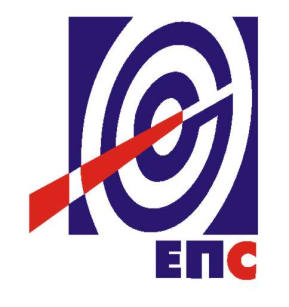 КОНКУРСНА ДОКУМЕНТАЦИЈАза подношење понуда у oтвореном поступку за јавну набавку добара бр. ЈН/4000/0304/2/2017“Лежајеви и хилзне, нав и ос.”обликовану у 5 (словима: пет) партијаК О М И С И Ј Аза спровођење ЈН/4000/0304/2/2017формирана Решењем бр. 12.01.583616/3-17 од 08.12.2017. године(заведено у ЈП ЕПС број 203539/4-18 од 27.04.2018. године)Београд, Април 2018. годинеНа основу члана 32 и 61. Закона о јавним набавкама („Сл. гласник РС” бр. 124/12, 14/15 и 68/15, у даљем тексту: Закон), члана 2. Правилника о обавезним елементима конкурсне документације у поступцима јавних набавки и начину доказивања испуњености услова („Сл. гласник РС” бр. 86/15), Одлуке о покретању поступка јавне набавке број 12.01.583616/2-17 од 08.12.2017. године године и Решења о образовању комисије за јавну набавку број 12.01.583616/3-17 од 08.12.2017. године године припремљена је:КОНКУРСНА ДОКУМЕНТАЦИЈАза подношење понуда у отвореном поступку за јавну набавку добара бр. ЈН/4000/0304/2/2017Садржај конкурсне документације:                                                                                                                                   странаУкупан број страна документације: 74ОПШТИ ПОДАЦИ О ЈАВНОЈ НАБАВЦИПОДАЦИ О ПРЕДМЕТУ ЈАВНЕ НАБАВКЕ2.1. Опис предмета јавне набавке, назив и ознака из општег речника  набавке           Опис предмета јавне набавке: Лежајеви и хилзнеНазив из општег речника набавке: Лежајеви Ознака из општег речника набавке: 44440000-6Детаљани подаци о предмету набавке наведени су у техничкој спецификацији (поглавље 3. Конкурсне документације).ТЕХНИЧКА СПЕЦИФИКАЦИЈА(за партије 1 – 5)Врста и количина добараВрста и количина добара су наведени у структури понуђене цене (Образац 2, Конкурсне документације).3.2 Квалитет и техничке карактеристике (спецификације) Лежајеви морају бити према доле наведеним карактеристикама и стандардима или одговарајући:Материјал за лежајеве према: ISO 683-17:1999 "или одговарајући“Тврдоћа прстенова: 57-65 HRcТврдоћа котрљајних елемената: 60-64 HRcДимензије лежајева према: ISO 15: 2011 "или одговарајући“Димензије прелазних заобљеница лежајева према: ISO 582:1995Толеранције лежајева према: ISO 492:2002 "или одговарајући“, ISO 199:2005 "или одговарајући“Унутрашњи зазор према: ISO 5753-1: 2009 "или одговарајући“Материјал кавеза лежајева према: DIN EN 10111:1998 "или одговарајући“, EN 10025:1990+A:1993 "или одговарајући“, EN 1652:1997 "или одговарајући“Носивост лежаја према: ISO 76: 2006 "или одговарајући“, ISO 281:2007 "или одговарајући“Лежајеви су предвиђени за подмазивање машћу, за уградњу у електричне машине граничне брзине обртања до 1500 min-1 .  У спецификацији лежајева за предметну јавну набавку, код позиција где није прецизиран тип кавеза у допунској ознаци лежаја, захтева се да то буде метални кавез. Лежајеви морају бити нови (некоришћени у експлоатацији), правилно складиштени и не старији од 3 (словима: три) године.Сваки лежај мора бити упакован у оригиналну јединичну амбалажу произвођача на којој су видљиви: назив произвођача, ознака производа и земља порекла. На амбалажи приликом испоруке, продавац је обавезан да налепи налепницу са називом продавца, датумом испоруке и бројем јавне набавке.Ознаке на самом лежају морају да буду у складу са нормама произвођача.Наручилац задржава право провере аутентичности и начина обележавања понуђених добара у Регионалном представништву произвођача чија је роба понуђена.Захтева се гарантни рок за испоручене лежајеве од минимум 24 (словима: двадесетчетири) месеца од дана испоруке у магацин Наручиоца.3.2.3 Понуђач је у обавези да достави: А) у оквиру понуде:копију важећег сертификата ISO 9001 произвођача чија област примене обухвата најмање: пројектовање и производњу или производњу и  развој котрљајних лежаја, без обзира на земљу порекла и адресу погона или корпоративног центра.Ако се нуде добра од више различитих произвођача, наведени сертификат доставити за сваког од њих.Сви сертификати ISO 9001, који се прилажу уз понуди морају бити издати од стране акредитованих институција и морају бити важећи у моменту отварања понуда.Испуњеност  наведених техничких захтева (одељак 3.2, став 1, тачке 1 - 10), као и да понуђена добра одговарају захтевима Наручиоца из "Обрасца структуре понуђене цене",   понуђач доказује достављањем:•	каталога произвођача (извода из каталога), за сваку позицију понуђених лежајева. У приложеним каталозима (изводима из каталога) морају бити сви тражени технички подаци за све понуђене лежајеве и јасно видљив назив произвођача. Каталог (извод  из каталога)  може бити у:штампаној форми илидигиталној форми на CD или DVD диску (нису прихватљиви DVD-RW дискови, USB меморије и други електронски носачи података чији се садржај може мењати).Да би се недвосмислено и поуздано могла оценити и упоредити свака понуда, неопходно је да понуђач на свим приложеним каталозима (изводима из каталога) у штампаној форми или на самим CD или DVD дисковима, јасно и читљиво сигнира (уоквири, осенчи, обоји, исл.) ознаке свих понуђених добара које је навео у "Обрасцу структуре понуђене цене", и да при томе:код штампаних каталога, поред сигнираног добра упише број партије и позиције на коју се то добро односи; свака страна каталога (извод из каталога) мора бити потписана и оверена од стране понуђачакод дигиталних каталога, на сигнираним местима унесе коментар са бројем партије и позиције на коју се то добро односи, а који се види када се показивач миша постави на сигнирано место у каталогу.Уколико понуђач није у могућности да сва понуђена добра сигнира на самим каталозима у дигиталној форми (на самим CD или DVD дисковима), у понуди мора приложити и одштампане све оне странице на којима су садржана понуђена добра из тих каталога, на којима такође мора извршити сигнирање понуђених добара, на исти начин као за штампане каталоге (изводе из каталога)  .Каталози (изводи из каталога) достављени у електронској форми треба да су такви да не захтевају инсталацију додатног софтвера за преглед каталога (извода из каталога) , јер постоји могућност да инсталација не може да се уради у домену Наручиоца, тако да се неће моћи утврдити стварна садржина понуде и таква понуда ће се сматрати неприхватљивом.При томе у "Обрасцу структуре понуђене цене" испод ознаке понуђеног добра (колона 5) пожељно је уписати број стране из достављеног каталога, на којој се то добро налази сигнирано на претходно описан начин (или број цртежа, уколико се добро нуди по цртежу) - није обавезно али ће Наручиоцу олакшати претрагу каталога приликом оцене понуда.За понуђена добра из "Обрасца структуре понуђене цене", која због своје специфичности нису обухваћена стандардним каталогом произвођача, за Наручиоца је прихватљиво да понуђач у понуди достави следеће:•	технички цртеж, са наведеном ознаком лежаја на основу којег је могуће јасно и недвосмислено утврдити да понуђени лежај у потпуности одговара техничким захтевима из конкурсне документације и•	изјаву произвођача понуђених лежајева којом исти потврђује да понуђени лежајеви одговарају захтевима из "Обрасца структуре понуђене цене" у конкурсној документацији и у којој морају бити прецизно наведене партије односно позиције као и број јавне набавке на коју се изјава односи. Како  произвођачи на различите начине конципирају каталоге, за доказивање испуњености горе  наведених техничких захтева (одељак 3.2, став 1, тачке 1 - 10) могуће је доставити:•	изјаву произвођача понуђених лежајева којом исти потврђује да понуђени лежајеви одговарају захтевима из одељка 3.2 став 1, тачке 1 - 10 у конкурсној документацији и у којој морају бити прецизно наведене партије односно позиције као и број јавне набавке на коју се изјава односи. У случају понуђач као доказ испуњености наведених техничких захтева, уместо каталога, достави цртеже и изјаве произвођача, исти морају бити оверени од стране понуђача и произвођача понуђених лежајева.Навођење интернет адреса web страница произвођача лежајева није прихватљиво.Понуда понуђача која не садржи потребна документа из одељка 3.2.3, тачка А), у зависности од понуђених партија, биће одбијена као неприхватљива.Б) приликом испоруке:•	сертификат о усаглашености испоручених котрљајних лежаја са поруџбином (у форми према EN 10204-2.1), издат и оверен од стране произвођача. Уколико се уместо испоручених котрљајних лежаја у сертификату произвођача наводи само бр. поруџбине (или бр. уговора) са испоручиоцем, уз сертификат доставити и изјаву произвођача на меморандуму, оверену од стране произвођача, у којој се наводи спецификација испоручених лежаја по тој поруџбини (или броју уговора) са испорученим количинама  •	уколико је Продавац правно лице регистровано у Републици Србији, а нуди робу страног порекла, приликом испоруке  робе, уз отпремни документ, мора доставити  фотокопију JCI и изјаву којом потврђује да су назив произвођача и земља порекла испоручених добара идентични називу произвођача и земљи порекла наведеним у понуди односно уговору за предметну јавну набавку •	у случају да произвођачи понуђених лежајева имају кодирани систем означавања земље порекла на самом лежају, одабрани понуђач ће бити у обавези да приликом испоруке лежајева достави документ издат од стране произвођача са значењем кодираних ознака везаних за земљу порекла.3.3 Рок испоруке добара (за партије 1 – 5)максимално 60  (словима: шездесет) дана од дана ступања уговора на снагу.3.4 Место испоруке добара (за партије 1 – 5)Паритет: FCO – магацини Наручиоца број 006 - Рудовци, 008 - Барошевац, 097 - Зеоке, 064 – Каленић и 079 – Каленић.Евентуално настала штета приликом транспорта предметних добара до места испоруке пада на терет изабраног Понуђача.Квалитативни и квантитативни пријем (за партије 1 – 5) Свака испорука предметних добара мора бити најављена најмање 3 (словима: три) дана пре испоруке према Обрасцу 8 "Најава испоруке добара" као и 24 часа пре испоруке према Прилогу 5 „Обавештење о испоруци“ који су саставни део конкурсне документације.  Пријем предметних добара врши се у пријемном магацину Наручиоца сваког радног дана од 7h до 12h.Квантитативни пријем испоручених добара врши се у магацину Наручиоца, приликом пријема добара, визуелном контролом и пребројавањем, а Наручилац је дужан да исплати само стварно примљену количину.Комисија за пријемно контролисање добара констатује да ли у испоруци има неслагања између примљене количине и количине наведене у пратећој документацији у ком случају Наручилац има право достављања писане рекламације Продавцу.Квалитатитивни пријем добара се врши у року од 10 (словима: десет) дана од дана квантитативног пријема. У случају да испоручена добра не одговарају уговореном квалитету и техничким карактеристикама произвођача, Наручилац има право да Продавцу достави писану рекламацију, коју је Продавац дужан да реши најдуже у року од 10 (словима: десет) дана од дана њеног пријема.Лежајеви морају бити нови (некоришћени у експлоатацији), правилно складиштени и не старији од 5 (словима: пет) година, изузев двострано затворених лежајева  који не смеју бити старији од 3 (словима: три) године.Сваки лежај мора бити упакован у оригиналну, јединичну амбалажу произвођача, на  којој су видљиви: назив произвођача, ознака производа и земља порекла. На амбалажи приликом испоруке, продавац је обавезан да налепи налепницу са називом продавца, датумом испоруке и бројем јавне набавке.У сваком паковању треба да се налази декларација о роби која садржи: годину производње, назив и земљу порекла произвођача и врсту лежаја.Ознаке на самом лежају морају бити у складу са нормама произвођача. У случају да произвођачи понуђених лежајева имају кодирани систем означавања земље порекла на самом лежају, одабрани понуђач ће бити у обавези да приликом испоруке лежајева достави документ издат од стране произвођача са значењем кодираних ознака везаних за земљу порекла. Наручилац задржава право провере аутентичности и начина обележавања понуђених добара у Регионалном представништву произвођача чија је роба понуђена. Наручилац захтева да продавац обезбеди техничку подршку у року oд 2 (словима: два) дана од позива  Наручиоца, уколико се појаве проблеми у експлоатацији лежајева.  Наручилац може затражити присуство представника продавца предметних лежајева,  приликом уградње  лежајева у веома одговорне компоненте, склопове и агрегате. Наручилац задржава право провере да ли лежајеви испуњавају захтеване карактеристике по важећим техничким прописима и стандардима, испитивањем референтних узорака у акредитованом телу за оцену усаглашености (ТОУ) које сам изабере. За потребе испитивања, одабир узорка лежаја се врши методом случајног узорка, а понућач је у обавези да обезбеди присуство свог стручног лица на узорковању и да потпише записник о количини и врсти узорака. Величина узорка за примарно испитивање је минимално 1 до максимално 10 једнаких узорака по типу лежаја. Трошкове овог испитивања сноси Наручилац. У случају да извештај о испитивању покаже да узорци нису усаглашени са декларисаним прописима и стандардима, понуђач је дужан да Наручиоцу надокнади стварне трошкове испитивања. Лабораторија која је вршила проверу је у обавези да након достављања извештаја о испитивању, испитане узорке чува 10 (словима: десет) дана. У случају да Наручилац, као наручилац испитивања, или понуђач, као корисник резултата испитивања, имају примедбе на Закључак ТОУ могу, свако о свом трошку, реатестирање поверити другом ТОУ са уредном акредитацијом, у Србији или иностранству, које ће испитивање провести према методологији и у обиму према важећим техничким прописима из матичне државе.Гарантни рок (за партије 1 – 5)Гарантни рок износи: минимум 24 (словима: двадесетчетири) месеца од дана испоруке добара у магацин Наручиоца.Изабрани Понуђач је дужан да о свом трошку отклони све евентуалне недостатке у току трајања гарантног рока.ОБАВЕЗНИ УСЛОВИ ЗА УЧЕШЋЕ У ПОСТУПКУ ЈАВНЕ НАБАВКЕ ИЗ ЧЛАНА 75. ЗАКОНАПонуда понуђача који не докаже да испуњава наведене обавезне и додатне услове из тачака 1. до 6. овог обрасца, биће одбијена као неприхватљива.1. Сваки подизвођач мора да испуњава обавезне услове из члана 75. Закона, што доказује достављањем доказа наведених у овом одељку. Услове у вези са капацитетима из члана 76. Закона, понуђач испуњава самостално без обзира на ангажовање подизвођача.2. Сваки понуђач из групе понуђача  која подноси заједничку понуду мора да испуњава обавезне услове из члана 75. Закона, што доказује достављањем доказа наведених у овом одељку. Услове у вези са капацитетима из члана 76. Закона понуђачи из групе испуњавају заједно, на основу достављених доказа у складу са овим одељком конкурсне документације.3. Докази о испуњености услова из члана 77. Закона могу се достављати у неовереним копијама. Наручилац може пре доношења одлуке о додели уговора, захтевати од понуђача, чија је понуда на основу извештаја комисије за јавну набавку оцењена као најповољнија да достави на увид оригинал или оверену копију свих или појединих доказа.Ако понуђач у остављеном, примереном року који не може бити краћи од 5 (словима: пет) дана, не достави на увид оригинал или оверену копију тражених доказа, наручилац ће његову понуду одбити као неприхватљиву.4. Лице уписано у Регистар понуђача није дужно да приликом подношења понуде доказује испуњеност обавезних услова за учешће у поступку јавне набавке, односно Наручилац не може одбити као неприхватљиву, понуду зато што не садржи доказ одређен Законом или Конкурсном документацијом, ако је понуђач, навео у понуди интернет страницу на којој су тражени подаци јавно доступни. У том случају понуђач може, да у Изјави (пожељно на меморандуму, која мора бити потписана и оверена), да наведе да је уписан у Регистар понуђача. Уз наведену Изјаву, понуђач може да достави и фотокопију Решења о упису понуђача у Регистар понуђача.  На основу члана 79. став 5. Закона понуђач није дужан да доставља следеће доказе који су јавно доступни на интернет страницама надлежних органа, и то:1) извод из регистра надлежног органа:-извод из регистра АПР: www.apr.gov.rs2) докази из члана 75. став 1. тачка 1), 2) и 4) Закона:-регистар понуђача: www.apr.gov.rs3) Потврда Народне банке Србије да понуђач у периоду од шест месеци који претходе месецу објаве позива за подношење понуда на Порталу јавних набавки није био неликвидан: - претраживање дужника у принудној наплати: www.nbs.rs. 5. Уколико је доказ о испуњености услова електронски документ, понуђач доставља копију електронског документа у писаном облику, у складу са законом којим се уређује електронски документ.6. Ако понуђач има седиште у другој држави, наручилац може да провери да ли су документи којима понуђач доказује испуњеност тражених услова издати од стране надлежних органа те државе.7. Ако понуђач није могао да прибави тражена документа у року за подношење понуде, због тога што она до тренутка подношења понуде нису могла бити издата по прописима државе у којој понуђач има седиште и уколико уз понуду приложи одговарајући доказ за то, наручилац ће дозволити понуђачу да накнадно достави тражена документа у примереном року.8. Ако се у држави у којој понуђач има седиште не издају докази из члана 77. став 1. Закона, понуђач може, уместо доказа, приложити своју писану изјаву, дату под кривичном и материјалном одговорношћу оверену пред судским или управним органом, јавним бележником или другим надлежним органом те државе9. Понуђач је дужан да без одлагања, а најкасније у року од 5 (словима: пет) дана од дана настанка промене у било којем од података које доказује, о тој промени писмено обавести наручиоца и да је документује на прописани начин.5. КРИТЕРИЈУМ ЗА ДОДЕЛУ УГОВОРА (за партије 1 – 5)Избор најповољније понуде ће се извршити применом критеријума „Најнижа понуђена цена“.У случају примене критеријума најниже понуђене цене, а у ситуацији када постоје понуде понуђача који нуде добра домаћег порекла и понуде понуђача који нуде добра страног порекла, наручилац мора изабрати понуду понуђача који нуди добра домаћег порекла под условом да његова понуђена цена није преко 5% већа у односу на најнижу понуђену цену понуђача који нуди добра страног порекла. Када понуђач достави доказ да нуди добра домаћег порекла, наручилац ће , пре рангирања понуда, позвати све остале понуђаче чије су понуде оцењене као прихватљиве а код којих није јасно да ли је реч о добрима домаћег или страног порекла, да се изјасне да ли нуде добра домаћег порекла и да доставе доказ.Предност дата за домаће понуђаче и добра домаћег порекла (члан 86.  став 1. до 4. Закона) у поступцима јавних набавки у којима учествују понуђачи из држава потписница Споразума о слободној трговини у централној Европи (ЦЕФТА 2006) примењиваће се сходно одредбама тог споразума.Предност дата за домаће понуђаче и добра домаћег порекла (члан 86. став 1. до 4. Закона) у поступцима јавних набавки у којима учествују понуђачи из држава потписница Споразума о стабилизацији и придруживању између Европских заједница и њихових држава чланица, са једне стране, и Републике Србије, са друге стране, примењиваће се сходно одредбама тог Споразума.5.1. Резервни критеријумУколико две или више понуда имају исту најнижу понуђену цену, као најповољнија биће изабрана понуда оног понуђача који је понудио дужи гарантни рок. У случају истог понуђеног гарантног рока, као најповољнија биће изабрана понуда оног понуђача који је понудио краћи рок испоруке.Уколико ни после примене резервних критеријума не буде  могуће изабрати најповољнију понуду, најповољнија понуда биће изабрана путем жреба.Извлачење путем жреба Наручилац ће извршити јавно, у присуству понуђача који имају исту најнижу понуђену цену. На посебним папирима који су исте величине и боје наручилац ће исписати називе Понуђача, те папире ставити у кутију, одакле ће један члан Комисије извући само један папир. Понуђачу чији назив буде на извученом папиру биће додељен уговор о јавној набавци.6.  УПУТСТВО ПОНУЂАЧИМА КАКО ДА САЧИНЕ ПОНУДУКонкурсна документација садржи Упутство понуђачима како да сачине понуду и потребне податке о захтевима Наручиоца у погледу садржине понуде, као и услове под којима се спроводи поступак избора најповољније понуде у поступку јавне набавке.Понуђач мора да испуњава све услове одређене Законом о јавним набавкама (у даљем тексту: Закон) и конкурсном документацијом. Понуда се припрема и доставља на основу позива, у складу са конкурсном документацијом, у супротном, понуда се одбија као неприхватљива.Језик на којем понуда мора бити састављенаНаручилац је припремио конкурсну документацију на српском језику и водиће поступак јавне набавке на српском језику. Понуда са свим прилозима мора бити сачињена на српском језику.Део понуде који се тиче техничких карактеристика (уколико су ови докази захтевани техничком спецификацијом) може бити достављен на енглеском или немачком језику. Уколико се приликом стручне оцене понуда утврди да је документ на енглеском или немачком језику потребно превести на српски језик, Наручилац ће позвати понуђача да у примереном року изврши превод тог дела понуде. Начин састављања и подношења понудеПонуђач је обавезан да сачини понуду тако што Понуђач уписује тражене податке у обрасце који су саставни део конкурсне документације и оверава је печатом и потписом законског заступника, другог заступника уписаног у регистар надлежног органа или лица овлашћеног од стране законског заступника уз доставу овлашћења у понуди. Доставља их заједно са осталим документима који представљају обавезну садржину понуде.Препоручује се да сви документи поднети у понуди  буду нумерисани и повезани у целину (јемствеником, траком и сл.), тако да се појединачни листови, односно прилози, не могу накнадно убацивати, одстрањивати или замењивати. Препоручује се да се нумерација поднете документације и образаца у понуди изврши на свакоj страни на којој има текста, исписивањем “1 од н“, „2 од н“ и тако све до „н од н“, с тим да „н“ представља укупан број страна понуде.Препоручује се да доказе који се достављају уз понуду, а због своје важности не смеју бити оштећени, означени бројем (меница), стављају се у посебну фолију, а на фолији се видно означава редни број странице листа из понуде. Фолија се мора залепити при врху како би се докази, који се због своје важности не смеју оштетити, заштитили.Понуђач подноси понуду у затвореној коверти или кутији, тако да се при отварању може проверити да ли је затворена, на адресу: Балканска 13, 11000 Београд, Србија –писарница са назнаком: „Понуда за јавну набавку „ Лежајеви и хилзне, нав и ос.“,  за Партију ____ број ЈН/4000/0304/2/2017 - НЕ ОТВАРАТИ“. На полеђини коверте обавезно се уписује тачан назив и адреса понуђача, телефон понуђача, као и име и презиме овлашћеног лица за контакт.У случају да понуду подноси група понуђача, на полеђини коверте  назначити да се ради о групи понуђача и навести називе и адресу свих чланова групе понуђача.Уколико понуђачи подносе заједничку понуду, група понуђача може да се определи да обрасце дате у конкурсној документацији потписују и печатом оверавају сви понуђачи из групе понуђача или група понуђача може да одреди једног понуђача из групе који ће потписивати и печатом оверавати обрасце дате у конкурсној документацији, изузев образаца који подразумевају давање изјава под материјалном и кривичном одговорношћу морају бити потписани и оверени печатом од стране сваког понуђача из групе понуђача.У случају да се понуђачи определе да један понуђач из групе потписује и печатом оверава обрасце дате у конкурсној документацији (изузев образаца који подразумевају давање изјава под материјалном и кривичном одговорношћу), наведено треба дефинисати споразумом којим се понуђачи из групе међусобно и према наручиоцу обавезују на извршење јавне набавке, а који чини саставни део заједничке понуде сагласно чл. 81. Закона. Уколико је неопходно да понуђач исправи грешке које је направио приликом састављања понуде и попуњавања образаца из конкурсне документације, дужан је да поред такве исправке стави потпис особе или особа које су потписале образац понуде и печат понуђача.   Обавезна садржина понудеСадржину понуде, поред Обрасца понуде, чине и сви остали докази о испуњености услова из чл. 75. и 76. Закона, предвиђени чл. 77. Закона, који су наведени у конкурсној документацији, као и сви тражени прилози и изјаве (попуњени, потписани и печатом оверени) на начин предвиђен следећим ставом ове тачке:Образац понуде Образац структуре понуђене цене са упутством како да се попуниОбразац трошкова припреме понуде, ако понуђач захтева надокнаду трошкова у складу са чл. 88. ЗаконаИзјава о независној понуди Изјава у складу са чланом 75. став 2. ЗаконаСредства финансијског обезбеђења за озбиљност понудеСписак испоручених добараПотврда о референтним набавкама обрасци, изјаве и докази одређене тачком 6.9 или 6.10 овог упутства у случају да понуђач подноси понуду са подизвођачем или заједничку понуду подноси група понуђачапотписан и печатом оверен „Модел уговора“ (пожељно је да буде попуњен)докази о испуњености услова из чл. 76. Закона у складу са чланом 77. Закона и Одељком 4. конкурсне документације Техничка документација којом се доказује испуњеност захтеваних техничких карактеристика, наведена у поглављу 3. Техничка спецификација   конкурсне документације (уколико је захтевана у Техн. спецификацији)Овлашћење из тачке 6.2 Конкурсне документације  (ако не потписује заступник)Споразум учесника заједничке понудеПожељно  је да сви обрасци и документи који чине обавезну садржину понуде буду сложени према наведеном редоследуНаручилац ће одбити као неприхватљиве све понуде које не испуњавају услове из позива за подношење понуда и конкурсне документације.Наручилац ће одбити као неприхватљиву понуду понуђача, за коју се у поступку стручне оцене понуда утврди да докази који су саставни део понуде садрже неистините податке. Подношење и отварање понудаБлаговременим се сматрају понуде које су примљене, у складу са Позивом за подношење понуда објављеним на Порталу јавних набавки, без обзира на начин на који су послате.Ако је понуда поднета по истеку рока за подношење понуда одређеног у позиву, сматраће се неблаговременом, а Наручилац ће по окончању поступка отварања понуда, овакву понуду вратити неотворену понуђачу, са назнаком да је поднета неблаговремено.Комисија за јавне набавке ће благовремено поднете понуде јавно отворити дана наведеном у Позиву за подношење понуда у просторијама Јавног предузећа „Електропривреда Србије“ Београд, Балканска 13. Представници понуђача који учествују у поступку јавног отварања понуда, морају да пре почетка поступка јавног отварања доставе Комисији за јавне набавке писано овлашћење за учествовање у овом поступку (пожељно да буде издато на меморандуму понуђача) заведено и оверено печатом и потписом законског заступника понуђача или другог заступника уписаног у регистар надлежног органа или лица овлашћеног од стране законског заступника уз доставу овлашћења у понуди.Комисија за јавну набавку води записник о отварању понуда у који се уносе подаци у складу са Законом.Записник о отварању понуда потписују чланови комисије и присутни овлашћени представници понуђача, који преузимају примерак записника.Наручилац ће у року од 3 (словима: три) дана од дана окончања поступка отварања понуда поштом или електронским путем доставити записник о отварању понуда понуђачима који нису присуствовали у поступку отварања понуда.  Начин подношења понудеПонуђач може поднети само једну понуду.Понуду може поднети понуђач самостално, група понуђача, као и понуђач са подизвођачем.Понуђач који је самостално поднео понуду не може истовремено да учествује у заједничкој понуди или као подизвођач. У случају да понуђач поступи супротно наведеном упутству свака понуда понуђача у којој се појављује биће одбијена. Понуђач може бити члан само једне групе понуђача која подноси заједничку понуду, односно учествовати у само једној заједничкој понуди. Уколико је понуђач, у оквиру групе понуђача, поднео две или више заједничких понуда, Наручилац ће све такве понуде одбити.Понуђач који је члан групе понуђача не може истовремено да учествује као подизвођач. У случају да понуђач поступи супротно наведеном упутству свака понуда понуђача у којој се појављује биће одбијена. Измена, допуна и опозив понудеУ року за подношење понуде понуђач може да измени или допуни већ поднету понуду писаним путем, на адресу Наручиоца: са назнаком „ИЗМЕНА – ДОПУНА - Понуде за јавну набавку „ Лежајеви и хилзне, нав и ос.“, за Партију ___ број ЈН/4000/0304/2/2017 - НЕ ОТВАРАТИ“.У случају измене или допуне достављене понуде, Наручилац ће приликом стручне оцене понуде узети у обзир измене и допуне само ако су извршене у целини и према обрасцу на који се, у већ достављеној понуди, измена или допуна односи.У року за подношење понуде понуђач може да опозове поднету понуду писаним путем, на адресу Наручиоца:са назнаком „ОПОЗИВ - Понуде за јавну набавку „Лежајеви и хилзне, нав и ос.“, за Партију ___  број ЈН/4000/0304/2/2017- НЕ ОТВАРАТИ “. У случају опозива поднете понуде пре истека рока за подношење понуда, Наручилац такву понуду неће отварати, већ ће је неотворену вратити понуђачу.Уколико понуђач измени или опозове понуду поднету по истеку рока за подношење понуда, Наручилац ће наплатити средство обезбеђења дато на име озбиљности понуде.ПартијеНабавка је обликована у 5 (словима: пет) партија.Понуђач може да поднесе понуду за једну или више партија. Понуда мора да обухвати најмање једну целокупну партију.Понуђач је дужан да у понуди наведе да ли се понуда односи на целокупну набавку или само на одређене партије.У случају да понуђач поднесе понуду за 2 (словима: две) или више партија, она мора бити поднета тако да се може оцењивати за сваку партију посебно. Понуда са варијантамаПонуда са варијантама није дозвољена. Подношење понуде са подизвођачимаПонуђач је дужан да у понуди наведе да ли ће извршење набавке делимично поверити подизвођачу. Ако понуђач у понуди наведе да ће делимично извршење набавке поверити подизвођачу, дужан је да наведе:- назив подизвођача, а уколико уговор између наручиоца и понуђача буде закључен, тај подизвођач ће бити наведен у уговору;- проценат укупне вредности набавке који ће поверити подизвођачу, а који не може бити већи од 50% као и део предметне набавке који ће извршити преко подизвођача.Понуђач у потпуности одговара наручиоцу за извршење уговорене набавке, без обзира на број подизвођача и обавезан је да наручиоцу, на његов захтев, омогући приступ код подизвођача ради утврђивања испуњености услова.Обавеза понуђача је да за подизвођача достави доказе о испуњености обавезних услова из члана 75. Закона наведених у одељку Услови за учешће из члана 75. и 76. Закона и Упутство како се доказује испуњеност тих услова. Доказ из члана 75.став 1. тачка 5) доставља се за део набавке који ће се вршити преко подизвођача.Додатне услове понуђач испуњава самостално, без обзира на агажовање подизвођача.Све обрасце у понуди потписује и оверава понуђач, изузев образаца под пуном материјалном и кривичном одговорношћу, које попуњава, потписује и оверава сваки подизвођач у своје име.Понуђач не може ангажовати као подизвођача лице које није навео у понуди, у супротном наручилац ће реализовати средство обезбеђења и раскинути уговор, осим ако би раскидом уговора наручилац претрпео знатну штету. Добављач може ангажовати као подизвођача лице које није навео у понуди, ако је на страни подизвођача након подношења понуде настала трајнија неспособност плаћања, ако то лице испуњава све услове одређене за подизвођача и уколико добије претходну сагласност Наручиоца. Наручилац у овом поступку не предвиђа примену одредби става 9. и 10. члана 80. Закона.Подношење заједничке понудеУ случају да више понуђача поднесе заједничку понуду, они као саставни део понуде морају доставити Споразум о заједничком извршењу набавке, којим се међусобно и према Наручиоцу обавезују на заједничко извршење набавке, који обавезно садржи податке прописане члан 81. став 4. и 5.Закона и то: податке о члану групе који ће бити Носилац посла, односно који ће поднети понуду и који ће заступати групу понуђача пред Наручиоцем;опис послова сваког од понуђача из групе понуђача у извршењу уговора.Сваки понуђач из групе понуђача  која подноси заједничку понуду мора да испуњава обавезне услове из члана 75. Закона, наведене у одељку Услови за учешће из члана 75. и 76. Закона и Упутство како се доказује испуњеност тих услова. Услове у вези са капацитетима, у складу са чланом 76. Закона, понуђачи из групе испуњавају заједно, на основу достављених доказа дефинисаних конкурсном документацијом.У случају заједничке понуде групе понуђача обрасце под пуном материјалном и кривичном одговорношћу попуњава, потписује и оверава сваки члан групе понуђача у своје име   (Образац Изјаве о независној понуди и Образац изјаве у складу са чланом 75. став 2. Закона).Понуђачи из групе понуђача одговорају неограничено солидарно према Наручиоцу.6.11 Понуђена ценаЦена се исказује у динарима, без пореза на додату вредност.У случају да у достављеној понуди није назначено да ли је понуђена цена са или без пореза на додату вредност, сматраће се сагласно Закону, да је иста без пореза на додату вредност. Јединичне цене и укупно понуђена цена морају бити изражене са две децимале у складу са правилом заокруживања бројева. У случају рачунске грешке меродавна ће бити јединична цена.Понуда која је изражена у две валуте, сматраће се неприхватљивом.Понуђена цена укључује све трошкове реализације предмета набавке до места испоруке, као и све зависне трошкове. Ако је у понуди исказана неуобичајено ниска цена, Наручилац ће поступити у складу са чланом 92. Закона.Цена је фиксна за цео уговорени период6.12 Начин и услови плаћањаПлаћање добара која су предмет ове набавке Наручилац ће извршити на текући рачун Понуђача, по испоруци добара, У року који не може бити дужи од 45 (словима: четрдесетпет) дана од пријема исправног рачуна на писарници Наручиоца.АДРЕСА ОГРАНКАРачун мора бити  потписан и оверен од стране одговорног лица Понуђача и потписан од стране овлашћеног лица за надзор Наручиоца.Рачун мора гласити на: Јавно предузеће „Електропривреда Србије“ Београд, Царице Милице 2, Огранак РБ Колубара, Лазаревац, Светог Саве 1, ПИБ (103920327), МБ (20053658) и бити достављен на адресу:Наручиоца: Јавно предузеће „Електропривреда Србије“ Београд, Царице Милице 2, Огранак РБ Колубара, Дише Ђурђевић бб, 11560 Вреоци, ПИБ (103920327), МБ (20053658) са  Записником о квантитативном и квалитативном пријему /отпремницом на којој је наведен датум испоруке добара, као и количина испоручених добара, са читко написаним именом и презименом и потписом овлашћеног лица Наручиоца, које је примило предметна добра представља основ за фактурисање и обавезан је пратећи документ уз рачун.У испостављеном рачуну  са Записником о квантитативном и квалитативном пријему добара/ и /отпремници, изабрани понуђач је дужан да се придржава тачно дефинисаних назива добара из конкурсне документације и прихваћене понуде (из Обрасца структуре цене). Рачуни који не одговарају наведеним тачним називима, ће се сматрати неисправним. Уколико, због коришћења различитих шифрарника и софтверских решења није могуће у самом рачуну навести горе наведени тачан назив, изабрани понуђач је обавезан да уз рачун достави прилог са упоредним прегледом назива из рачуна са захтеваним називима из конкурсне документације и прихваћене понуде.Рок важења понудеПонуда мора да важи најмање 90 (словима: деведесет) дана од дана отварања понуда. У случају да понуђач наведе краћи рок важења понуде, понуда ће бити одбијена, као неприхватљива. Средства финансијског обезбеђењаНаручилац користи право да захтева средстава финансијског обезбеђења (у даљем тексу СФО) којим понуђачи обезбеђују испуњење својих обавеза у  отвореном поступку (достављају се уз понуду), као и испуњење својих уговорних обавеза (достављају се по закључењу уговора или по испоруци).Сви трошкови око прибављања средстава обезбеђења падају на терет Понуђача, а и исти могу бити наведени у Обрасцу трошкова припреме понуде.Члан групе понуђача може бити налогодавац средства финансијског обезбеђења.Средства финансијског обезбеђења морају да буду исказанау валути у којој је и понуда.Ако се за време трајања уговора промене рокови за извршење уговорне обавезе, важност  СФО мора се продужити.Понуђач је дужан да достави следећа средства финансијског обезбеђења:У понуди:Меница за озбиљност понуде Понуђач је обавезан да, уз понуду, за сваку партију посебно Наручиоцу достави бланко сопствену меницу за озбиљност понуде која је:потписана од стране законског заступника или лица по овлашћењу  законског заступника, оверена службеним печатом, на начин који прописује Закон о меници ("Сл. лист ФНРЈ" бр. 104/46, "Сл. лист СФРЈ" бр. 16/65, 54/70 и 57/89 и "Сл. лист СРЈ" бр. 46/96, Сл. лист СЦГ бр. 01/03 Уст. повеља Сл.гласник РС 80/15) и Закон о платним услугама  ( Сл. гласник .РС..број 139/2014).)евидентирана у Регистру меница и овлашћења кога води Народна банка Србије у складу са Одлуком о ближим условима, садржини и начину вођења регистра меница и овлашћења („Сл. гласник РС“ бр. 56/11 и 80/15,76/2016,82/17) и то документује овереним захтевом пословној банци да региструје меницу са одређеним серијским бројем и основ на основу кога се издаје меница и менично овлашћење (број ЈН) менично писмо – овлашћење којим понуђач овлашћује наручиоца да може безусловно, неопозиво, без протеста и трошкова, вансудски наплатити меницу на износ од 10% од вредности понуде (без ПДВ-а), са роком важења минимално 30 (словима: тридесет) календарских дана дужим од рока важења понуде, с тим да евентуални продужетак рока важности понуде има за последицу и продужење рока важења менице и меничног овлашћења, за исти број дана за који ће бити продужен рок важности понуде;овлашћење којим законски заступник овлашћује лица за потписивање менице и меничног овлашћења за конкретан посао, у случају да меницу и менично овлашћење не потписује законски заступник понуђача;фотокопију важећег Картона депонованих потписа овлашћених лица за располагање новчаним средствима понуђача код  пословне банке, оверену од стране банке фотокопију ОП обрасца са важећим подацима о лицима која су овлашћена за потпис менице;доказ о регистрацији менице у Регистру меница Народне банке Србије који може бити и извод са интернет странице Регистра меница и овлашћења НБС  или  фотокопија  Захтева за регистрацију менице од стране пословне банке која је извршила регистрацију менице. складу са Одлуком о ближим условима, садржини и начину вођења регистра меница и овлашћења („Сл. гласник РС“ бр. 56/11 и 80/15,76/2016,82/17)У  случају  да  изабрани  Понуђач  после  истека  рока  за  подношење  понуда,  а  у  року важења  опције  понуде,  повуче  или  измени  понуду, не  потпише  Уговор  када  је његова  понуда  изабрана  као  најповољнија или не достави средство финансијског обезбеђења које је захтевано уговором, Наручилац  има  право  да  изврши  наплату бланко сопствене менице  за  озбиљност  понуде.Меница ће бити враћена Понуђачу у року од 8 (словима:осам) дана од дана предаје наручиоцу средства финансијског обезбеђења која су захтевана у закљученом уговору.Меница ће бити враћена Понуђачу са којим није закључен уговор одмах по закључењу уговора са Понуђачем чија понуда буде изабрана као најповољнија.Уколико средство финансијског обезбеђења није достављено у складу са захтевом из конкурсне документације понуда ће бити одбијена као неприхватљива због битних недостатака.По потписивању  УговораМеницу као гаранцију за добро извршење послаПонуђач се обавезује  да приликом достављања потписаног уговора, а најкасније у року од 3 дана од дана достављања обострано потписаног уговора, Наручиоцу преда бланко сопствену меницу, као гаранцију за  добро извршење посла, која је:потписана од стране законског заступника или лица по овлашћењу  законског заступника, оверена службеним печатом, на начин који прописује Закон о меници ("Сл. лист ФНРЈ" бр. 104/46, "Сл. лист СФРЈ" бр. 16/65, 54/70 и 57/89 и "Сл. лист СРЈ" бр. 46/96, Сл. лист СЦГ бр. 01/03 Уст. повеља Сл.гласник РС 80/15) и Закон о платним услугама  ( Сл. гласник .РС..број 139/2014).))евидентирана у Регистру меница и овлашћења кога води Народна банка Србије у складу са Одлуком о ближим условима, садржини и начину вођења регистра меница и овлашћења („Сл. гласник РС“ бр. 56/11 и 80/15,76/2016,82/17) и то документује овереним захтевом пословној банци да региструје меницу са одређеним серијским бројем и основ на основу кога се издаје меница и менично овлашћење (број ЈН) менично писмо – овлашћење којим понуђач овлашћује наручиоца да може безусловно, неопозиво, без протеста и трошкова, вансудски наплатити меницу на износ од 10% од вредности уговора (без ПДВ-а), са роком важења минимално 30 (словима: тридесет) календарских дана дужим од уговореног рока испоруке, с тим да евентуални продужетак рока испоруке има за последицу и продужење рока важења менице и меничног овлашћења за исти број дана за који ће бити продужен рок испоруке;овлашћење којим законски заступник овлашћује лица за потписивање менице и меничног овлашћења за конкретан посао, у случају да меницу и менично овлашћење не потписује законски заступник понуђача;фотокопију важећег Картона депонованих потписа овлашћених лица за располагање новчаним средствима понуђача код  пословне банке, оверену од стране банке фотокопију ОП обрасца са важећим подацима о лицима која су овлашћена за потпис менице;доказ о регистрацији менице у Регистру меница Народне банке Србије који може бити и извод са интернет странице Регистра меница и овлашћења НБС  или  фотокопија  Захтева за регистрацију менице од стране пословне банке која је извршила регистрацију менице. у складу са Одлуком о ближим условима, садржини и начину вођења регистра меница и овлашћења („Сл. гласник РС“ бр. 56/11 и 80/15,76/2016,82/17)Меница може бити наплаћена у случају да:-  изабрани понуђач не буде извршавао своје уговорне обавезе у роковима и на начин предвиђен уговором и - уколико не достави меницу као гаранцију за отклањање -недостатака у гарантном року.Приликом примопредаје предмета УговораМеница као гаранција за  отклањање-недостатака у гарантном рокуПонуђач је обавезан да Наручиоцу у тренутку испоруке предмета уговора достави бланко сопствену меницу која је:потписана од стране законског заступника или лица по овлашћењу  законског заступника, оверена службеним печатом, на начин који прописује Закон о меници ("Сл. лист ФНРЈ" бр. 104/46, "Сл. лист СФРЈ" бр. 16/65, 54/70 и 57/89 и "Сл. лист СРЈ" бр. 46/96, Сл. лист СЦГ бр. 01/03 Уст. повеља Сл.гласник РС 80/15) и Закон о платним услугама  ( Сл. гласник .РС..број 139/2014).)евидентирана у Регистру меница и овлашћења кога води Народна банка Србије у складу са Одлуком о ближим условима, садржини и начину вођења регистра меница и овлашћења („Сл. гласник РС“ бр. 56/11 и 80/15,76/2016,82/17) и то документује овереним захтевом пословној банци да региструје меницу са одређеним серијским бројем и основ на основу кога се издаје меница и менично овлашћење (број ЈН) менично писмо – овлашћење којим понуђач овлашћује наручиоца да може безусловно, неопозиво, без протеста и трошкова, вансудски  и на први позив наплатити меницу на износ од 10% од вредности уговора (без ПДВ-а), са роком важења минимално 30 (словима: тридесет) календарских дана дужим од уговореног гарантног рока,  а да евентуални продужетак тог рока има за последицу и продужење рока важења менице и меничног овлашћења за исти број дана за који ће бити продужен рок извршења обавеза по уговоруовлашћење којим законски заступник овлашћује лица за потписивање менице и меничног овлашћења за конкретан посао, у случају да меницу и менично овлашћење не потписује законски заступник понуђача;фотокопију важећег Картона депонованих потписа овлашћених лица за располагање новчаним средствима понуђача код  пословне банке, оверену од стране банке фотокопију ОП обрасца са важећим подацима о лицима која су овлашћена за потпис менице;доказ о регистрацији менице у Регистру меница Народне банке Србије који може бити и извод са интернет странице Регистра меница и овлашћења НБС  или  фотокопија  Захтева за регистрацију менице од стране пословне банке која је извршила регистрацију менице.Меница може бити наплаћена у случају да изабрани понуђач не отклони недостатке у гарантном року. Уколико се средство финансијског обезбеђења не достави у уговореном року, Купац има право да наплати средство финанасијског обезбеђења за добро извршење посла.Достављање средстава финансијског обезбеђења Средство финансијског обезбеђења за озбиљност понуде доставља се као саставни део понуде и гласи на Јавно предузеће „Електропривреда Србије“ Београд, улица Царице Милице бр. 2  Београд, Огранак РБ Колубара, ул. Светог Саве бр. 1.Средство финансијског обезбеђења за добро извршење посла  гласи на Јавно предузеће „Електропривреда Србије“ Београд, улица Царице Милице бр. 2  Београд Огранак РБ Колубара, ул. Светог Саве бр.1  и доставља се лично или поштом на адресу: Огранак РБ Колубара, Комерцијални сектор, ул. Дише Ђурђевић бб,11560 Вреоциса назнаком:  Средство финансијског обезбеђења за ЈН бр. ЈН/4000/0304/2/2017Средство финансијског обезбеђења за отклањање недостатака у гарантном року  гласи на Јавно предузеће „Електропривреда Србије“ Београд, улица Царице Милице бр. 2,  Београд, Огранак РБ Колубара, ул. Светог Саве бр. 1 и доставља се приликом испоруке предмета уговора или поштом на адресу корисника уговора:Огранак РБ Колубара, Комерцијални сектор,ул. Дише Ђурђевић бб,11560 Вреоциса назнаком:  Средства финансијског обезбеђења за ЈН бр. ЈН/4000/0304/2/2017Начин означавања поверљивих података у понудиПодаци које понуђач оправдано означи као поверљиве биће коришћени само у току поступка јавне набавке у складу са позивом и неће бити доступни ником изван круга лица која су укључена у поступак јавне набавке. Ови подаци неће бити објављени приликом отварања понуда и у наставку поступка. Наручилац може да одбије да пружи информацију која би значила повреду поверљивости података добијених у понуди. Као поверљива, понуђач може означити документа која садрже личне податке, а које не садржи ни један јавни регистар, или која на други начин нису доступна, као и пословне податке који су прописима одређени као поверљиви. Наручилац ће као поверљива третирати она документа која у десном горњем углу великим словима имају исписано „ПОВЕРЉИВО“.Наручилац не одговара за поверљивост података који нису означени на горе наведени начин.Ако се као поверљиви означе подаци који не одговарају горе наведеним условима, Наручилац ће позвати понуђача да уклони ознаку поверљивости. Понуђач ће то учинити тако што ће његов представник изнад ознаке поверљивости написати „ОПОЗИВ“, уписати датум, време и потписати се.Ако понуђач у року који одреди Наручилац не опозове поверљивост докумената, Наручилац ће третирати ову понуду као понуду без поверљивих података.Наручилац је дужан да доследно поштује законите интересе понуђача, штитећи њихове техничке и пословне тајне у смислу закона којим се уређује заштита пословне тајне.Неће се сматрати поверљивим докази о испуњености обавезних услова,цена и други подаци из понуде који су од значаја за примену критеријума и рангирање понуде. Поштовање обавеза које произлазе из прописа о заштити на раду и других прописаПонуђач је дужан да при састављању понуде изричито наведе да је поштовао обавезе које произлазе из важећих прописа о заштити на раду, запошљавању и условима рада, заштити животне средине, као и да нема забрану обављања делатности која је на снази у време подношења понуде (Образац 4 из конкурсне документације).Накнада за коришћење патенатаНакнаду за коришћење патената, као и одговорност за повреду заштићених права интелектуалне својине трећих лица сноси понуђач.Начело заштите животне средине и обезбеђивања енергетске ефикасностиНаручилац је дужан да набавља добра која не загађују, односно који минимално утичу на животну средину, односно који обезбеђују адекватно смањење потрошње енергије – енергетску ефикасност.Додатне информације и објашњењаЗаинтерсовано лице може, у писаном облику, тражити од Наручиоца додатне информације или појашњења у вези са припремањем понуде,при чему може да укаже Наручиоцу и на евентуално уочене недостатке и неправилности у конкурсној документацији, најкасније 5 (словима: пет) дана пре истека рока за подношење понуде, на адресу Наручиоца ЈП ЕПС – са назнаком: „ОБЈАШЊЕЊА – позив за јавну набавку „Лежајеви и хилзне, нав и ос.“, за Партију ____ са назнаком: за ЈН/4000/0304/2/2017“ или електронским путем на е-mail адресу: nina.nikolajevic@eps.rs Захтев за појашњење примљен после наведеног времена или током викенда/нерадног дана биће евидентиран као примљен првог следећег радног дана.Наручилац ће у року од 3 (словима: три) дана по пријему захтева објавити Одговор на захтев на Порталу јавних набавки и својој интернет страници.Тражење додатних информација и појашњења телефоном није дозвољено.Ако је документ из поступка јавне набавке достављен од стране наручиоца или понуђача путем електронске поште или факсом, страна која је извршила достављање дужна је да од друге стране захтева да на исти начин потврди пријем тог документа, што је друга страна дужна и да учини када је то неопходно као доказ да је извршено достављање.Ако наручилац у року предвиђеном за подношење понуда измени или допуни конкурсну документацију, дужан је да без одлагања измене или допуне објави на Порталу јавних набавки и на својој интернет страници.Ако наручилац измени или допуни конкурсну документацију 8 (словима:осам) или мање дана пре истека рока за подношење понуда, наручилац је дужан да продужи рок за подношење понуда и објави обавештење о продужењу рока за подношење понуда.По истеку рока предвиђеног за подношење понуда наручилац не може да мења нити да допуњује конкурсну документацију.Комуникација у поступку јавне набавке се врши на начин предвиђен  чланом 20. Закона.У зависности од изабраног вида комуникације, Наручилац ће поступати у складу са 13. начелним ставом који је Републичка комисија за заштиту права у поступцима јавних набавки заузела на 3. Општој седници, 14.04.2014. године (објављеним на интернет страници www.кjn.gov.rs).Трошкови понудеТрошкове припреме и подношења понуде сноси искључиво Понуђач и не може тражити од Наручиоца накнаду трошкова.Понуђач може да у оквиру понуде достави укупан износ и структуру трошкова припремања понуде тако што попуњава, потписује и оверава печатом Образац трошкова припреме понуде.Ако је поступак јавне набавке обустављен из разлога који су на страни Наручиоца, Наручилац је дужан да Понуђачу надокнади трошкове израде узорка или модела, ако су израђени у складу са техничким спецификацијама Наручиоца и трошкове прибављања средства обезбеђења, под условом да је Понуђач тражио накнаду тих трошкова у својој понуди.Додатна објашњења, контрола и допуштене исправкеНаручилац може да захтева од понуђача додатна објашњења која ће му помоћи при прегледу, вредновању и упоређивању понуда, а може да врши и контролу (увид) код понуђача, односно његовог подизвођача.Уколико је потребно вршити додатна објашњења, Наручилац ће Понуђачу оставити примерени рок да поступи по позиву Наручиоца, односно да омогући Наручиоцу контролу (увид) код Понуђача, као и код његовог Подизвођача.Наручилац може, уз сагласност Понуђача, да изврши исправке рачунских грешака уочених приликом разматрања понуде по окончаном поступку отварања понуда.У случају разлике између јединичне цене и укупне цене, меродавна је јединична цена. Ако се Понуђач не сагласи са исправком рачунских грешака, Наручилац ће његову понуду одбити као неприхватљиву.Заштита права понуђачаОбавештење о роковима и начину подношења захтева за заштиту права, са детаљним упутством о садржини потпуног захтева за заштиту права у складу са чланом 151. став 1. тач. 1)–7) Закона, као и износом таксе из члана 156. став 1. тач. 1) – 3) Закона и детаљним упутством о потврди из члана 151. став 1. тачка 6) Закона којом се потврђује да је уплата таксе извршена, а која се прилаже уз захтев за заштиту права приликом подношења захтева наручиоцу, како би се захтев сматрао потпуним:Рокови и начин подношења захтева за заштиту права:Захтев за заштиту права подноси се лично или путем поште на адресу: ЈП ЕПС Београд – Јавно предузеће „Електропривреда Србије“ Београд, адреса Балканска број 13, са назнаком Захтев за заштиту права за ЈН добара „ Лежајеви и хилзне, нав и ос.“ за Партију ___, ЈП ЕПС Београд  са назнаком: за ЈН/4000/0304/2/2017, а копија се истовремено доставља Републичкој комисији.Захтев за заштиту права се може доставити и путем електронске поште на e-mail: nina.nikolajevic@eps.rs   Захтев за заштиту права може се поднети у току целог поступка јавне набавке, против сваке радње наручиоца, осим ако овим законом није другачије одређено.Захтев за заштиту права може се поднети у току целог поступка јавне набавке, против сваке радње наручиоца, осим ако овим законом није другачије одређено.Захтев за заштиту права којим се оспорава врста поступка, садржина позива за подношење понуда или конкурсне документације сматраће се благовременим ако је примљен од стране наручиоца најкасније  7 (словима: седам) дана пре истека рока за подношење понуда, без обзира на начин достављања и уколико је подносилац захтева у складу са чланом 63. став 2. овог закона указао наручиоцу на евентуалне недостатке и неправилности, а наручилац исте није отклонио. Захтев за заштиту права којим се оспоравају радње које наручилац предузме пре истека рока за подношење понуда, а након истека рока из става 3. ове тачке, сматраће се благовременим уколико је поднет најкасније до истека рока за подношење понуда. После доношења одлуке о додели уговора  и одлуке о обустави поступка, рок за подношење захтева за заштиту права је 10 (словима: десет) дана од дана објављивања одлуке на Порталу јавних набавки. Захтев за заштиту права не задржава даље активности наручиоца у поступку јавне набавке у складу са одредбама члана 150. Закона. Наручилац објављује обавештење о поднетом захтеву за заштиту права на Порталу јавних набавки и на својој интернет страници најкасније у року од два дана од дана пријема захтева за заштиту права, које садржи податке из Прилога 3Љ. Наручилац може да одлучи да заустави даље активности у случају подношења захтева за заштиту права, при чему је тад дужан да у обавештењу о поднетом захтеву за заштиту права наведе да зауставља даље активности у поступку јавне набавке. Детаљно упутство о садржини потпуног захтева за заштиту права у складу са чланом   151. став 1. тач. 1) – 7) Закона:Захтев за заштиту права садржи:1) назив и адресу подносиоца захтева и лице за контакт2) назив и адресу наручиоца3) податке о јавној набавци која је предмет захтева, односно о одлуци наручиоца4) повреде прописа којима се уређује поступак јавне набавке5) чињенице и доказе којима се повреде доказују6) потврду о уплати таксе из члана 156. Закона7) потпис подносиоца.Ако поднети захтев за заштиту права не садржи све обавезне елементе наручилац ће такав захтев одбацити закључком. Закључак   наручилац доставља подносиоцу захтева и Републичкој комисији у року од 3 (словима: три) дана од дана доношења. Против закључка наручиоца подносилац захтева може у року од 3 (словима: три) дана од дана пријема закључка поднети жалбу Републичкој комисији, док копију жалбе истовремено доставља наручиоцу. Износ таксе из члана 156. став 1. тач. 1) - 3) ЗЈН:Подносилац захтева за заштиту права дужан је да на рачун буџета Републике Србије (број рачуна: 840-30678845-06, шифра плаћања 153 или 253, позив на број ЈН4000030422017, сврха: ЗЗП, ЈП ЕПС, јн. бр. ЈН/4000/0304/2/2017, прималац уплате: буџет Републике Србије) уплати таксу од: 1) 120.000 динара ако се захтев за заштиту права подноси пре отварања понуда 2) 120.000 динара ако се захтев за заштиту права подноси након отварања. Свака странка у поступку сноси трошкове које проузрокује својим радњама.Ако је захтев за заштиту права основан, Наручилац мора подносиоцу захтева за заштиту права на писани захтев надокнадити трошкове настале по основу заштите права.Ако захтев за заштиту права није основан, подносилац захтева за заштиту права мора Наручиоцу на писани захтев надокнадити трошкове настале по основу заштите права.Ако је захтев за заштиту права делимично усвојен, Републичка комисија одлучује да ли ће свака странка сносити своје трошкове или ће трошкови бити подељени сразмерно усвојеном захтеву за заштиту права.Странке у захтеву морају прецизно да наведу трошкове за које траже накнаду.Накнаду трошкова могуће је тражити до доношења одлуке наручиоца, односно Републичке комисије о поднетом захтеву за заштиту права.О трошковима одлучује Републичка комисија. Одлука Републичке комисије је извршни наслов.Детаљно упутство о потврди из члана 151. став 1. тачка 6) ЗаконаПотврда којом се потврђује да је уплата таксе извршена, а која се прилаже уз захтев за заштиту права приликом подношења захтева наручиоцу, како би се захтев сматрао потпуним.Чланом 151. Закона („Службени  гласник РС“, број 124/12, 14/15 и 68/15) је прописано да захтев за заштиту права мора да садржи, између осталог, и потврду о уплати таксе из члана 156. Закона.Подносилац захтева за заштиту права је дужан да на одређени рачун буџета Републике Србије уплати таксу у износу прописаном чланом 156. Закона.Као доказ о уплати таксе, у смислу члана 151. став 1. тачка 6) Закона, прихватиће се:1. Потврда о извршеној уплати таксе из члана 156. Закона која садржи следеће елементе:(1) да буде издата од стране банке и да садржи печат банке;(2) да представља доказ о извршеној уплати таксе, што значи да потврда мора да садржи податак да је налог за уплату таксе, односно налог за пренос средстава реализован, као и датум извршења налога. * Републичка комисија може да изврши увид у одговарајући извод евиденционог рачуна достављеног од стране Министарства финансија – Управе за трезор и на тај начин додатно провери чињеницу да ли је налог за пренос реализован.(3) износ таксе из члана 156. Закона чија се уплата врши;(4) број рачуна: 840-30678845-06;(5) шифру плаћања: 153 или 253;(6) позив на број: подаци о броју или ознаци јавне набавке поводом које се подноси захтев за заштиту права;(7) сврха: ЗЗП; назив наручиоца; број или ознака јавне набавке поводом које се подноси захтев за заштиту права;(8) корисник: буџет Републике Србије;(9) назив уплатиоца, односно назив подносиоца захтева за заштиту права за којег је извршена уплата таксе;(10) потпис овлашћеног лица банке.2. Налог за уплату, први примерак, оверен потписом овлашћеног лица и печатом банке или поште, који садржи и све друге елементе из потврде о извршеној уплати таксе наведене под тачком 1.3. Потврда издата од стране Републике Србије, Министарства финансија, Управе за трезор, потписана и оверена печатом, која садржи све елементе из потврде о извршеној уплати таксе из тачке 1, осим оних наведених под (1) и (10), за подносиоце захтева за заштиту права који имају отворен рачун у оквиру припадајућег консолидованог рачуна трезора, а који се води у Управи за трезор (корисници буџетских средстава, корисници средстава организација за обавезно социјално осигурање и други корисници јавних средстава);4. Потврда издата од стране Народне банке Србије, која садржи све елементе из потврде о извршеној уплати таксе из тачке 1, за подносиоце захтева за заштиту права (банке и други субјекти) који имају отворен рачун код Народне банке Србије у складу са законом и другим прописом.Примерак правилно попуњеног налога за пренос и примерак правилно попуњеног налога за уплату могу се видети на сајту Републичке комисије за заштиту права у поступцима јавних набавки http://www.kjn.gov.rs/ci/uputstvo-o-uplati-republicke-administrativne-takse.html и http://www.kjn.gov.rs/download/Taksa-popunjeni-nalozi-ci.pdf .УПЛАТА ИЗ ИНОСТРАНСТВАУплата таксе за подношење захтева за заштиту права из иностранства може се извршити на девизни рачун Министарства финансија – Управе за трезор:НАЗИВ И АДРЕСА БАНКЕ:Народна банка Србије (НБС)11000 Београд, ул. Немањина бр. 17СрбијаSWIFT CODE: NBSRRSBGXXXНАЗИВ И АДРЕСА ИНСТИТУЦИЈЕ:Министарство финансијаУправа за трезорул. Поп Лукина бр. 7-911000 БеоградIBAN: RS 35908500103019323073НАПОМЕНА: Приликом уплата средстава потребно је навести следеће информације о плаћању - „детаљи плаћања“ (FIELD 70: DETAILS OF PAYMENT):– број у поступку јавне набавке на које се захтев за заштиту права односи иназив наручиоца у поступку јавне набавке.У прилогу су инструкције за уплате у валутама: EUR и USD.PAYMENT INSTRUCTIONS Измене током трајања уговораНаручилац може након закључења уговора о јавној набавци без спровођења поступка јавне набавке повећати обим предмета набавке до лимита прописаног чланом 115. став 1. Закона.Наручилац може повећати обим предмета јавне набавке из уговора о јавној набавци за максимално до 5% укупне вредности уговора, при чему укупна вредност повећања уговора не може да буде већа од вредности из члана 124а Закона. Наручилац може повећати обим предмета јавне набавке под условом да има обезбеђена финансијска средства, и то у случају непредвиђених околности приликом реализације Уговора, за које се није могло знати приликом планирања набавке.Након закључења уговора о јавној набавци наручилац може да дозволи промену цене и других битних елемената уговора из објективних разлога који морају бити јасно и прецизно одређени у конкурсној документацији, уговору о јавној набавци, односно предвиђени посебним прописима,као што су: виша сила, измена важећих законских прописа, мере државних органа и измењене околности на тржишту настале услед више силе, наступање околности које отежавају испуњење обавезе једне Уговорне стране или се због њих не може остварити сврха овог Уговора.У случају измене овог Уговора Купац ће донети Одлуку о измени Уговора која садржи податке у складу са Прилогом 3Л Закона и у року од три дана од дана доношења исту објавити на Порталу јавних набавки, као и доставити извештај Управи за јавне набавке и Државној ревизорској институцији.6.24 ЗАКЉУЧИВАЊЕ И СТУПАЊЕ УГОВОРА НА СНАГУУговор се сматра закљученим након потписивања од стране законских заступника Уговорних страна, а ступа на снагу када продавац испуни одложни услов и достави у уговореном року средство финансијског обезбеђења за добро извршење посла. Уговор важи до обостраног испуњења уговорених обавеза.ОБРАЗАЦ 1.ОБРАЗАЦ ПОНУДЕ ЗА ПАРТИЈУ ___Понуда бр._________ од _______________ за  отворени поступак јавне набавке – добра „ Лежајеви и хилзне, нав и ос.“, број ЈН/4000/0304/2/2017.ОПШТИ ПОДАЦИ О ПОНУЂАЧУ2) ПОНУДУ ПОДНОСИ: Напомена:заокружити начин подношења понуде и уписати податке о подизвођачу, уколико се понуда подноси са подизвођачем, односно податке о свим учесницима заједничке понуде, уколико понуду подноси група понуђача3) ПОДАЦИ О ПОДИЗВОЂАЧУ Напомена:Табелу „Подаци о подизвођачу“ попуњавају само они понуђачи који подносе  понуду са подизвођачем, а уколико има већи број подизвођача од места предвиђених у табели, потребно је да се наведени образац копира у довољном броју примерака, да се попуни и достави за сваког подизвођача.4) ПОДАЦИ ЧЛАНУ ГРУПЕ ПОНУЂАЧАНапомена:Табелу „Подаци о учеснику у заједничкој понуди“ попуњавају само они понуђачи који подносе заједничку понуду, а уколико има већи број учесника у заједничкој понуди од места предвиђених у табели, потребно је да се наведени образац копира у довољном броју примерака, да се попуни и достави за сваког понуђача који је учесник у заједничкој понуди.5) ЦЕНА И КОМЕРЦИЈАЛНИ УСЛОВИ ПОНУДЕЦЕНАКОМЕРЦИЈАЛНИ УСЛОВИПартија 1Партија 2Партија 3Партија 4Партија 5Датум 				                                     Понуђач________________________                  М.П.	              _____________________Напомене:-  Понуђач је обавезан да у обрасцу понуде попуни све комерцијалне услове (сва празна поља).- Уколико понуђачи подносе заједничку понуду, група понуђача може да овласти једног понуђача из групе понуђача који ће попунити, потписати и печатом оверити образац понуде или да образац понуде потпишу и печатом овере сви понуђачи из групе понуђача (у том смислу овај образац треба прилагодити већем броју потписника).ОБРАЗАЦ 2.ОБРАЗАЦ СТРУКТУРЕ ЦЕНЕТабела 1Табела 2Табела 1Табела 2Табела 1Табела 2Табела 1Табела 2Табела 1Табела 2Упутство за попуњавање обрасца структуре ценеПонуђач треба да попуни образац структуре цене (Табела 1) на следећи начин:у колону 5. уписати назив понуђених добара, произвођача и земљу порекла (или више земаља, у случају да понуђачу, приликом подношења понуде, није познато из које ће земље добра бити испоручена,  уколико буде изабран)у колону 9. уписати колико износи јединичнa ценa без ПДВ за испоручено добро,у колону 10. уписати колико износи јединичнa ценa са ПДВ за испоручено добро,у колону 11. уписати колико износи укупна цена без  ПДВ и то тако што ће помножити јединичну цену без ПДВ (наведену у колони 9) са траженом количином (која је наведена у колони 7), у колону 12. уписати колико износи укупна цена са ПДВ и то тако што ће помножити јединичну цену са ПДВ (наведену у колони 10) са траженом количином (која је наведена у колони 7).Понуђач треба да попуни Табелу 2 на следећи начин:у ред бр. I – уписује се укупно понуђена цена за све позиције  без ПДВ (збирколоне бр. 11)у ред бр. II – уписује се укупан износ ПДВ у ред бр. III – уписује се укупно понуђена цена са ПДВ на место предвиђено за место и датум уписује се место и датум попуњавања обрасца структуре цене.на  место предвиђено за печат и потпис понуђач печатом оверава и потписује образац структуре цене.ОБРАЗАЦ 3.На основу члана 26. Закона о јавним набавкама ( „Службени гласник РС“, бр. 124/2012, 14/15 и 68/15), члана 2. тав 1. тачка 6) подтачка (4) и члана 16. Правилника о обавезним елементима конкурсне документације у поступцима јавних набавки начину доказивања испуњености услова («Службени гласник РС», бр.86/15) понуђач/члан групе даје:ИЗЈАВУ О НЕЗАВИСНОЈ ПОНУДИ ЗА ПАРТИЈУ ____и под пуном материјалном и кривичном одговорношћу потврђује да је Понуду број: ________ за јавну набавку добара „Лежајеви и хилзне, нав и ос.“ за Партију ____, број ЈН/4000/0304/2/2017, Наручиоца Јавно предузеће „Електропривреда Србије“ Београд по Позиву за подношење понуда објављеном на Порталу јавних набавки и интернет страници Наручиоца дана ___________. године, поднео независно, без договора са другим понуђачима или заинтересованим лицима.У супротном упознат је да ће сходно члану 168.став 1.тачка 2) Закона о јавним набавкама, уговор о јавној набавци бити ништав.Напомена: У случају постојања основане сумње у истинитост изјаве о независној понуди, наручулац ће одмах обавестити организацију надлежну за заштиту конкуренције.Организација надлежна за заштиту конкуренције, може понуђачу, односно заинтересованом лицу изрећи меру забране учешћа у поступку јавне набавке ако утврди да је понуђач, односно заинтересовано лице повредило конкуренцију у поступку јавне набавке у смислу закона којим се уређује заштита конкуренције. Мера забране учешћа у поступку јавне набавке може трајати до две године.Повреда конкуренције представља негативну референцу, у смислу члана 82. став 1. тачка 2) Закона. Уколико понуду подноси група понуђача,Изјава мора бити потписана од стране овлашћеног лица сваког понуђача из групе понуђача и оверена печатом.(У случају да понуду даје група понуђача образац копирати.)ОБРАЗАЦ 4.На основу члана 75. став 2. Закона о јавним набавкама („Службени гласник РС“ бр.124/2012, 14/15  и 68/15) као понуђач/подизвођач/члан групе  дајем:И З Ј А В УЗА ПАРТИЈУ ____којом изричито наводимо да смо у свом досадашњем раду и при састављању Понуде  број: ______________ за јавну набавку добара „Лежајеви и хилзне, нав и ос.“, за Партију ___број ЈН/4000/0304/2/2017, поштовали обавезе које произилазе из важећих прописа о заштити на раду, запошљавању и условима рада, заштити животне средине, као и да немамо забрану обављања делатности која је на снази у време подношења Понуде.Напомена: Уколико заједничку понуду подноси група понуђача Изјава се доставља за сваког члана групе понуђача. Изјава мора бити попуњена, потписана од стране овлашћеног лица за заступање понуђача из групе понуђача и оверена печатом. У случају да понуђач подноси понуду са подизвођачем, Изјава се доставља за понуђача и сваког подизвођача. Изјава мора бити попуњена, потписана и оверена од стране овлашћеног лица за заступање понуђача/подизвођача и оверена печатом.Приликом подношења понуде овај образац копирати у потребном броју примерака.ОБРАЗАЦ 5		СПИСАК ИСПОРУЧЕНИХ ДОБАРА– СТРУЧНЕ РЕФЕРЕНЦЕ ЗА ПАРТИЈУ ____ Напомена: Уколико група понуђача подноси заједничку понуду овај образац потписује и оверава Носилац посла испред групе понуђача.Приликом подношења понуде овај образац копирати у потребном броју примерака.Понуђач који даје нетачне податке у погледу стручних референци, чини прекршај по члану 170. став 1. тачка 3. Закона о јавним набавкама. Давање неистинитих података у понуди је основ за негативну референцу у смислу члана 82. став 1. тачка 3) ЗаконаОБРАЗАЦ 6ПОТВРДА О РЕФЕРЕНТНИМ НАБАВКАМА Партија ____Наручилац односно купац предметних добара:                                                   __________________________________________________________________          (назив и седиште купца - крајњег корисника предметних добара)Лице за контакт:      ___________________________________________________________________(име, презиме,  контакт телефон)Овим путем потврђујем да је __________________________________________________________________(навести назив седиште  понуђача)за наше потребе испоручио добра „Котрљајни лежајеви“ у уговореном року, обиму и квалитету и да до дана издавања ове Потврде није прекршио своје обавезе из гарантног рока          Датум                                         М.П.                                      Референтни купац                                                                                (крајњи корисник) добара___________________                                                                _____________________НАПОМЕНЕ:Потврду потписује крајњи корисник добара код којег је извршен уговор, односно код кога су уграђена добра.Приликом подношења понуде овај образац копирати у потребном броју примерака.Понуђач који даје нетачне податке у погледу стручних референци, чини прекршај по члану 170. став 1. тачка 3. Закона о јавним набавкама. Давање неистинитих података у понуди је основ за негативну референцу у смислу члана 82. став 1. тачка 3) Закона.ОБРАЗАЦ 7ОБРАЗАЦ ТРОШКОВА ПРИПРЕМЕ ПОНУДЕПартија ___за јавну набавку добара: „Лежајеви и хилзне, нав и ос.“, број ЈН/4000/0304/2/2017.На основу члана 88. став 1. Закона  („Службени гласник РС“, бр.124/12, 14/15 и 68/15), члана 2. став 1. тачка 6) подтачка (3) и члана 15. Правилника о обавезним елементима конкурсне документације у поступцима јавних набавки и начину доказивања испуњености услова  (”Службени гласник РС” бр. 86/15), уз понуду прилажем СТРУКТУРУ ТРОШКОВА ПРИПРЕМЕ ПОНУДЕСтруктуру трошкова припреме понуде прилажем и тражим накнаду наведених трошкова уколико наручилац предметни поступак јавне набавке обустави из разлога који су на страни наручиоца , сходно члану 88. став 3. Закона о јавним набавкама.Напомена:-образац трошкова припреме понуде попуњавају само они понуђачи који су имали наведене трошкове и који траже да им их Наручилац надокнади у Законом прописаном случају-остале трошкове припреме и подношења понуде сноси искључиво понуђач и не може тражити од наручиоца накнаду трошкова (члан 88. став 2. Закона о јавним набавкама-уколико понуђач не попуни образац трошкова припреме понуде,Наручилац није дужан да му надокнади трошкове и у Законом прописаном случају-Уколико група понуђача подноси заједничку понуду овај образац потписује и оверава Носилац посла.Уколико понуђач подноси понуду са подизвођачем овај образац потписује и оверава печатом понуђач. ОБРАЗАЦ 8"Најава испоруке добара"Место и датум,                                                                                                                              Потпис овлашћеног лица__________________                                                         М.П.                                                    _____________________Напомене:Образац „Најава испоруке добара“ попуња продавац пре испоруке добара. У случају већег броја позиција у уговору, формулар копирати.Приликом достављања понуде довољно је да Понуђач потпише и овери наведени образац (односи се само на конкурсну документацију).ПРИЛОГ  1СПОРАЗУМ  УЧЕСНИКА ЗАЈЕДНИЧКЕ ПОНУДЕ  ПАРТИЈА ___На основу члана 81. Закона о јавним набавкама („Сл. гласник РС” бр. 124/2012, 14/15, 68/15) саставни део заједничке понуде је споразум којим се понуђачи из групе међусобно и према наручиоцу обавезују на извршење јавне набавке, а који обавезно садржи податке о :Потпис одговорног лица члана групе понуђача:_________________________M.П.Потпис одговорног лица члана групе понуђача:____________________________M.П.Датум:                                                                                                  __________                                     ПРИЛОГ 2.Нa oснoву oдрeдби Зaкoнa o мeници (Сл. лист ФНРJ бр. 104/46 и 18/58; Сл. лист СФРJ бр. 16/65, 54/70 и 57/89; Сл. лист СРJ бр. 46/96, Сл. лист СЦГ бр. 01/03 Уст. Повеља, Сл.лист РС 80/15) и Зaкoнa o платним услугама( Сл. гласник .РС..број 139/2014).( (Сл. лист СРЈ бр. 03/02 и 05/03, Сл. гл. РС бр. 43/04, 62/06, 111/09 др. закон и 31/11) -ДУЖНИК:..………………………………………………………………………..................(назив и седиште Понуђача)МАТИЧНИ БРОЈ ДУЖНИКА (Понуђача): ..................................................................ТЕКУЋИ РАЧУН ДУЖНИКА (Понуђача): ...................................................................ПИБ ДУЖНИКА (Понуђача): ........................................................................................и з д а ј е  д а н а ............................ годинеМЕНИЧНО ПИСМО – ОВЛАШЋЕЊЕ ЗА КОРИСНИКА  БЛАНКО СОПСТВЕНЕ МЕНИЦЕ ПАРТИЈА ___КОРИСНИК - ПОВЕРИЛАЦ:Јавно предузеће „Електропривреда Србије“ Београд, улица Царице Милице бр. 2,11000  Београд, Огранак РБ Колубара, матични број 20053658, ПИБ 103920327, бр. тек. рачуна: 160-125756-41 Banka Intesa, Прeдajeмo вaм блaнкo сопствену мeницу за озбиљност понуде за јавну набавку број ______  - партија ____,  која је неопозива, без права протеста и наплатива на први позив и вансудски позив.Овлaшћуjeмo Пoвeриoцa, дa прeдaту мeницу брoj _____________(уписати сeриjски брoj мeницe) мoжe пoпунити у изнoсу 10% oд врeднoсти пoнудe бeз ПДВ, зa oзбиљнoст пoнудe сa рoкoм вaжења минимално 30 (словима: тридесет) календарских дана дужим од рока важења понуде, с тим да евентуални продужетак рока важења понуде има за последицу и продужење рока важења менице и меничног овлашћења за исти број дана.Истовремено Oвлaшћуjeмo Пoвeриoцa дa пoпуни мeницу зa нaплaту нa изнoс oд 10% oд врeднoсти пoнудe бeз ПДВ и дa бeзуслoвнo и нeoпoзивo, бeз прoтeстa и трoшкoвa, вaнсудски у склaду сa вaжeћим прoписимa извршити нaплaту сa свих рaчунa Дужникa ________________________________ (унeти oдгoвaрajућe пoдaткe дужникa – издaвaoцa мeницe – нaзив, мeстo и aдрeсу) кoд бaнкe, a у кoрист пoвeриoцa. ______________________________.Oвлaшћуjeмo бaнкe кoд кojих имaмo рaчунe зa нaплaту – плaћaњe извршe нa тeрeт свих нaших рaчунa, кao и дa пoднeти нaлoг зa нaплaту зaвeду у рeдoслeд чeкaњa у случajу дa нa рaчунимa уoпштe нeмa или нeмa дoвoљнo срeдстaвa или збoг пoштoвaњa приoритeтa у нaплaти сa рaчунa. Дужник сe oдричe прaвa нa пoвлaчeњe oвoг oвлaшћeњa, нa сaстaвљaњe пригoвoрa нa зaдужeњe и нa стoрнирaњe зaдужeњa пo oвoм oснoву зa нaплaту. Меница је важећа и у случају да дође до: промена лица овлашћених за заступање правног лица, промена лица овлашћених за располагање новчаним средствима са рачуна Дужника, промена печата, статусних промена код Дужника, оснивања нових правних субјеката од стране Дужника и других промена од значаја за правни промет. Meницa je пoтписaнa oд стрaнe oвлaшћeнoг лицa зa зaступaњe Дужникa ________________________ (унeти имe и прeзимe oвлaшћeнoг лицa). Oвo мeничнo писмo – oвлaшћeњe сaчињeнo je у 2 (словима: двa) истoвeтнa примeркa, oд кojих je 1 (словима: jeдaн) примeрaк зa Пoвeриoцa, a 1 (словима: jeдaн) зaдржaвa Дужник. Услoви мeничнe oбaвeзe:Укoликo кao пoнуђaч у пoступку jaвнe нaбaвкe након истека рока за подношење понуда пoвучeмo, изменимо или oдустaнeмo oд свoje пoнудe у рoку њeнe вaжнoсти (oпциje пoнудe)Укoликo кao изaбрaни пoнуђaч нe пoтпишeмo угoвoр сa нaручиoцeм у рoку дeфинисaнoм пoзивoм зa пoтписивaњe угoвoрa или нe oбeзбeдимo или oдбиjeмo дa oбeзбeдимo средство финансијског обезбеђења у рoку дeфинисaнoм у конкурсној дoкумeнтaциjи.Прилог:1 (словима: једна) потписана и оверена бланко сопствена меница као гаранција за озбиљност понуде фотокопију важећег Картона депонованих потписа овлашћених лица за располагање новчаним средствима понуђача код  пословне банке, оверену од стране банке фотокопију ОП обрасца доказ о регистрацији менице у Регистру меница Народне банке Србије (фотокопија  Захтева за регистрацију менице од стране пословне банке која је извршила регистрацију менице или извод са интернет странице Регистра меница и овлашћења НБС) ) у складу са Одлуком о ближим условима, садржини и начину вођења регистра меница и овлашћења („Сл. гласник РС“ бр. 56/11 и 80/15,76/2016,82/17) Овлашћење којим законски заступник овлашћује лица за потписивање менице и    меничног овлашћења за конкретан посао, у случају да меницу и менично овлашћење   не потписује законски заступник понуђача.Напомена:Менично писмо у складу са садржином овог Прилога се доставља у оквиру понуде.ПРИЛОГ 3.Нa oснoву oдрeдби Зaкoнa o мeници (Сл. лист ФНРJ бр. 104/46 и 18/58; Сл. лист СФРJ бр. 16/65, 54/70 и 57/89; Сл. лист СРJ бр. 46/96, Сл. лист СЦГ бр. 01/03 Уст. Повеља, Сл.лист РС 80/15) и Зaкoнa o платним услугама (Сл. лист СРЈ бр. 03/02 и 05/03, Сл. гл. РС бр. 43/04, 62/06, 111/09 др. закон и 31/11) -(Напомена: не доставља се у понуди)ДУЖНИК:…………………………………………………………………………..................(назив и седиште Понуђача)МАТИЧНИ БРОЈ ДУЖНИКА (Понуђача): ..................................................................ТЕКУЋИ РАЧУН ДУЖНИКА (Понуђача): ...................................................................ПИБ ДУЖНИКА (Понуђача): ........................................................................................и з д а ј е  д а н а ............................ годинеМЕНИЧНО ПИСМО – ОВЛАШЋЕЊЕ ЗА КОРИСНИКА  БЛАНКО СОПСТВЕНЕ МЕНИЦЕПАРТИЈА ___КОРИСНИК - ПОВЕРИЛАЦ: Јавно предузеће „Електропривреда Србије“ Београд, улица Царице Милице бр. 2,11000  Београд, Огранак РБ Колубара, матични број 20053658, ПИБ 103920327, бр. тек. рачуна: 160-125756-41 Banka Intesa, Предајемо вам 1 (словима: једну) потписану и оверену, бланко  сопствену  меницу која је неопозива, без права протеста и наплатива на први позив и вансудски позив, серијски бр.__________ (уписати серијски број)  као средство финансијског обезбеђења и овлашћујемо Јавно предузеће „Електроприведа Србије“ Београд, улица Царице Милице број 2, 11000 Београд, Огранак РБ Колубара, као Повериоца, да предату меницу може попунити до максималног износа  од ___________динара,(и словима:_____________________динара), по Уговору о________________ (навести предмет уговора), бр.___________________ од ____________(заведен код Корисника - Повериоца) и бр._____________ од _____________(заведен код дужника) као средство финансијског обезбеђења за добро извршења посла у вредности од 10% вредности уговора без ПДВ-а уколико ________________________(назив дужника), као дужник не изврши уговорене обавезе у уговореном року или их изврши делимично или неквалитетно.Издата бланко сопствена меница серијски број _______________ (уписати серијски број) може се поднети на наплату у року доспећа утврђеном  Уговором бр. ___________ од _________ године (заведен код Корисника-Повериоца)  и бр. _____________ од ___________године (заведен код дужника) т.ј. најкасније до истека рока од 30 (словима: тридесет) календарских дана од уговореног рока испоруке с тим да евентуални продужетак рока испоруке има за последицу и продужење рока важења менице и меничног овлашћења, за исти број дана за који ће бити продужен и рок испоруке.Овлашћујемо Јавно предузеће „Електроприведа Србије“ Београд, улица Царице Милице број 2, 11000 Београд, Огранак РБ Колубара, као Повериоца да у складу са горе наведеним условом, изврши наплату доспеле хартије од вредности, бланко соло менице, безусловно и нeопозиво, без протеста и трошкова вансудски ИНИЦИРА наплату - издавањем налога за наплату на терет текућег рачуна Дужника бр.___________________ код __________________ Банке, а у корист текућег рачуна Повериоца бр. 160-125756-41  Banka Intesa.Oвлaшћуjeмo бaнкe кoд кojих имaмo рaчунe зa нaплaту – плaћaњe извршe нa тeрeт свих нaших рaчунa, кao и дa пoднeти нaлoг зa нaплaту зaвeду у рeдoслeд чeкaњa у случajу дa нa рaчунимa уoпштe нeмa или нeмa дoвoљнo срeдстaвa или збoг пoштoвaњa приoритeтa у нaплaти сa рaчунa. Меница је важећа и у случају да у току трајања реализације наведеног уговора дође до: промена овлашћених за заступање правног лица, промена лица овлашћених за располагање средствима са рачуна Дужника, промена печата, статусних промена код Дужника, оснивања нових правних субјеката од стране Дужника и других промена од значаја за правни промет.Дужник се одриче права на повлачење овог овлашћења, на стављање приговора на задужење и на сторнирање задужења по овом основу за наплату.Меница је потписана од стране овлашћеног лица за заступање Дужника _____________________(унети име и презиме овлашћеног лица).Ово менично писмо - овлашћење сачињено је у 2 (словима: два) истоветна примерка, од којих је 1 (словима: један) примерак за Повериоца, а 1 (словима: један) задржава Дужник.Услoви мeничнe oбaвeзe:- Укoликo не будемо извршавали своје уговорне обавезе у роковима и на начин предвиђен уговором- Укoликo не доставимо меницу као гаранцију за отклањање грешака у гарантном року.Место и датум издавања Овлашћења:          Потпис овлашћеног лицаПрилог :једна потписана и оверена бланко сопствена меница као гаранција за добро извршење посла   оверену  фотокопију важећег Картона депонованих потписа овлашћених лица за располагање новчаним средствима понуђача код  пословне банкефотокопију ОП обрасца са важећим подацима о лицима која су овлашћена за потпис меницеДоказ о регистрацији менице у Регистру меница Народне банке Србије (фотокопија  Захтева за регистрацију менице од стране пословне банке која је извршила регистрацију менице или извод са интернет странице Регистра меница и овлашћења НБС)Овлашћење којим законски заступник овлашћује лица за потписивање менице и  меничног овлашћења за конкретан посао, у случају да меницу и менично овлашћење не   потписује законски заступник понуђача.ПРИЛОГ 4.Нa oснoву oдрeдби Зaкoнa o мeници (Сл. лист ФНРJ бр. 104/46 и 18/58; Сл. лист СФРJ бр. 16/65, 54/70 и 57/89; Сл. лист СРJ бр. 46/96, Сл. лист СЦГ бр. 01/03 Уст. Повеља, Сл.лист РС 80/15) и Зaкoнa o платним услугама (Сл. лист СРЈ бр. 03/02 и 05/03, Сл. гл. РС бр. 43/04, 62/06, 111/09 др. закон и 31/11) -(Напомена: не доставља се у понуди)ДУЖНИК:……………………………………………………………………........................(назив и седиште Понуђача)МАТИЧНИ БРОЈ ДУЖНИКА (Понуђача): ..................................................................ТЕКУЋИ РАЧУН ДУЖНИКА (Понуђача): ...................................................................ПИБ ДУЖНИКА (Понуђача): ........................................................................................и з д а ј е  д а н а ............................ годинеМЕНИЧНО ПИСМО – ОВЛАШЋЕЊЕ ЗА КОРИСНИКА  БЛАНКО СОПСТВЕНЕ МЕНИЦЕПАРТИЈА ___КОРИСНИК - ПОВЕРИЛАЦ: Јавно предузеће „Електропривреда Србије“ Београд, улица Царице Милице бр. 2,11000  Београд, Огранак РБ Колубара, матични број 20053658, ПИБ 103920327, бр. тек. рачуна: 160-125756-41 Banka Intesa,Предајемо вам 1 (словима: једну) потписану и оверену, бланко сопствену  меницу која је неопозива, без права протеста и наплатива на први позив и вансудски позив, серијски бр.__________(уписати серијски број)  као средство финансијског обезбеђења и овлашћујемо Јавно предузеће „Електроприведа Србије“ Београд, улица Царице Милице број 2, 11000 Београд, Огранак РБ Колубара, као Повериоца, да предату меницу може попунити до максималног износа  од ___________динара,(и словима:______________________динара),по Уговору о________________ (навести предмет уговора), бр.______________________ од____________ (заведен код Корисника - Повериоца) и бр.________________ од ________________(заведен код дужника) као средство финансијског обезбеђења за oтклањање недостатака у гарантном року у вредности од 10% вредности уговора без ПДВ-а уколико ________________________ (назив дужника), као дужник не отклони недостатке у гарантном року.Издата Бланко соло меница серијски број__________________(уписати серијски број) може се поднети на наплату у року доспећа утврђеном  Уговором бр. _______________ од ____________________ године (заведен код Корисника-Повериоца)  и бр. _____________ од __________________ године (заведен код дужника) т.ј. најкасније у року од 30 (словима: тридесет) календарских дана од истека уговореног гарантног рока а да евентуални продужетак тог рока има за последицу и продужење рока важења менице и меничног овлашћења за исти број дана за који ће бити продужен рок извршења обавеза по уговору.Овлашћујемо Јавно предузеће „Електроприведа Србије“ Београд, улица Царице Милице број  2, 11000 Београд, Огранак РБ Колубара, као Повериоца да у складу са горе наведеним условом, изврши наплату доспеле хартије од вредности, бланко соло менице, безусловно и нeопозиво, без протеста и трошкова вансудски ИНИЦИРА наплату - издавањем налога за наплату на терет текућег рачуна Дужника бр.______________________ код __________________ Банке, а у корист текућег рачуна Повериоца бр. 160-125756-41 Banka Intesa.Oвлaшћуjeмo бaнкe кoд кojих имaмo рaчунe зa нaплaту – плaћaњe извршe нa тeрeт свих нaших рaчунa, кao и дa пoднeти нaлoг зa нaплaту зaвeду у рeдoслeд чeкaњa у случajу дa нa рaчунимa уoпштe нeмa или нeмa дoвoљнo срeдстaвa или збoг пoштoвaњa приoритeтa у нaплaти сa рaчунa. Меница је важећа и у случају да у току трајања реализације наведеног уговора дође до: промена овлашћених за заступање правног лица, промена лица овлашћених за располагање средствима са рачуна Дужника, промена печата, статусних промена код Дужника, оснивања нових правних субјеката од стране Дужника и других промена од значаја за правни промет.Дужник се одриче права на повлачење овог овлашћења, на стављање приговора на задужење и на сторнирање задужења по овом основу за наплату.Меница је потписана од стране овлашћеног лица за заступање Дужника _____________________(унети име и презиме овлашћеног лица).Ово менично писмо - овлашћење сачињено је у 2 (словима: два) истоветна примерка, од којих је 1 (словима: један) примерак за Повериоца, а 1 (словима: један) задржава Дужник.Услoви мeничнe oбaвeзe:- Укoликo не отклонимо недостатке у гарантном року.Место и датум издавања Овлашћења                    Потпис овлашћеног лицаПрилог :једна потписана и оверена бланко сопствена меница као гаранција за отклањање недостатака у  гарантном року  оверену  фотокопију важећег Картона депонованих потписа овлашћених лица за располагање новчаним средствима понуђача код  пословне банкефотокопију ОП обрасца са важећим подацима о лицима која су овлашћена за потпис меницеДоказ о регистрацији менице у Регистру меница Народне банке Србије (фотокопија  Захтева за регистрацију менице од стране пословне банке која је извршила регистрацију менице или извод са интернет странице Регистра меница и овлашћења НБС)Овлашћење којим законски заступник овлашћује лица за потписивање менице и  меничног овлашћења за конкретан посао, у случају да меницу и менично овлашћење не   потписује законски заступник понуђача.	ПРИЛОГ 5	НАПОМЕНА: Доставити најмање 24h пре испоруке.Добављач ___________________________________________________________________Основ испоруке (назив документа, број, датум) ______________________________________________________________________Предмет испоруке (кратак опис)_____________________________________________________________________Датум, време и место испоруке добара (магацин, погон, радилиште и сл.)_____________________________________________________________________Превозник (заокружити): СопствениУслужни превоз (назив превозника):________________________________________________________________________________________________________________Превозно средство за доставу (марка, тип возила, регистарска ознака за возило и вучено возило)  ____________________________________________________________________________________________________________________________________________Подаци о возачу и пратиоцима (име, презиме, бр. личне карте/пасоша)Име, презиме и број телефона лица у огранку РБ Колубара коме се добављач јавља:________________________________________________________________________ _________________________________________________________________________ Име и презиме одговорног лица добављача:___________________________________________МОДЕЛ УГОВОРАУ складу са датим Моделом уговора и елементима најповољније понуде биће закључен Уговор о јавној набавци. Понуђач дати Модел уговора потписује, оверава и доставља у понуди.УГОВОРНЕ СТРАНЕ:Јавно предузеће „Електропривреда Србије“ Београд, Улица Царице Милице бр. 2, Матични број 20053658, ПИБ 103920327, Текући рачун 160-125756-41 Banka Intesа ад Београд, огранак РБ Колубара, Светог Саве бр. 1, Лазаревац, које заступа законски заступник Милорад Грчић, в.д. директора ЈП ЕПС (у даљем тексту: Купац)и_________________ из ________, ул. ____________, бр.____, матични број: ___________, ПИБ: ___________, Текући рачун ____________, банка ______________ кога заступа __________________, _____________, (као лидер у име и за рачун групе понуђача)(у даљем тексту: Продавац) 2а)________________________________________из	_____________, улица ___________________ бр. ___, ПИБ: _____________, матични број _____________, Текући рачун ____________, банка ______________ ,кога заступа __________________________, (члан групе понуђача или подизвођач)2б)_______________________________________из	_____________, улица ___________________ бр. ___, ПИБ: _____________, матични број _____________, Текући рачун ____________, банка ______________ ,кога  заступа _______________________, (члан групе понуђача или подизвођач)(у даљем тексту заједно: Уговорне стране)закључиле су у Лазаревцу, дана __________.године следећи:МОДЕЛ УГОВОРА О КУПОПРОДАЈИДОБАРА: „Лежајеви и хилзне, нав и ос.“Партија бр. ______  (уписати бр. партије за коју се конкурише)Уговорне стране констатују:да је Наручилац (у даљем тексту Купац) у складу са Конкурсном документацијом а сагласно члану 32. Закона о јавним набавкама („Сл.гласник РС“, бр.124/2012,14/2015 и 68/2015) (даље Закон) спровео отворени поступак јавне набавке бр. ЈН/4000/0304/2/2017, ради набавке добара „Лежајеви и хилзне, нав и ос.“да је Позив за подношење понуда у вези предметне јавне набавке објављен на Порталу јавних набавки дана_____________, као и на интернет страници Купца и на Порталу Службених гласила и база прописада  Понуда Понуђача (у даљем тексту Продавца) , која је заведена код Купца под бројем  ________ од ________2018. године, у потпуности одговара захтеву Купца из Позива за подношење понуда и Конкурсне документациједа је Купац својом Одлуком о додели уговора бр. ____________ од __.__.___. године изабрао понуду Продавца.ПРЕДМЕТ  УГОВОРАЧлан 1.Предмет овог Уговора о купопродаји је набавка добара: „Лежајеви и хилзне, нав и ос.“  за партију _______, детаљно специфицирани по врсти, јединици мере и количини у Техничкој спецификацији, која као Прилог 5. чини саставни део овог Уговора.Продавац се обавезује да за потребе Купца испоручи уговорена добра из става 1. овог члана у уговореном року, на паритету FCO магацин Купца, у свему према Понуди Продавца број _______ од _____ године, Обрасцу структуре цене и Конкурсној документацији за предметну јавну набавку, који као Прилог 2, Прилог 3 и Прилог 4, чине саставни део овог Уговора.УГОВОРЕНА ЦЕНА Члан 2.Укупна цена добара из члана 1. овог Уговора износи:за партију 1: __________________(словима:________________) динара  без ПДВ-а, за партију 2: __________________(словима:________________) динара  без ПДВ-а,за партију 3: __________________(словима:________________) динара  без ПДВ-а,за партију 4: __________________(словима:________________) динара  без ПДВ-а,за партију 5: __________________(словима:________________) динара  без ПДВ-а.Уговорена цена из става 1. овог члана увећава се за порез на додату вредност, у складу са прописима Републике Србије.У цену су урачунати сви трошкови који се односе на предмет јавне набавке и који су одређени Конкурсном документацијом.Цена добара из става 1. овог члана утврђена је на паритету ФЦО испоручено у магацине купца и обухвата трошкове које Продавац има у вези испоруке на начин како је регулисано овим Уговором.Приликом испоруке свака позиција је независна и мора да се испоручи независно од испоручене количине других позиција.Цена је фиксна за цео уговорени период.ИЗДАВАЊЕ РАЧУНА И ПЛАЋАЊЕЧлан 3.Плаћање добара који су предмет ове јавне набавке Купац ће извршити на текући рачун Продавца, по испоруци предмета Уговора, у року који не може бити дужи од 45 (словима: четрдесетпет) дана Од дана пријема исправног рачуна на писарницу Купца. Рачун мора бити  потписан и оверен од стране одговорног лица Продавца и потписан од стране овлашћеног лица за надзор Купца.Записник о квантитативном и квалитативном пријему добара/ Отпремница на којој је наведен датум испоруке добара, као и количина испоручених добара, са читко написаним именом и презименом и потписом овлашћеног лица Купца које је примило предметна добра, представља основ за фактурисање и обавезан је пратећи документ уз рачун.У испостављеном рачуну и Записник о квантитативном и квалитативном пријему добара/  отпремници  Продавац је дужан да се придржава тачно дефинисаних назива добара из конкурсне документације и прихваћене понуде (из Обрасца структуре цене). Рачуни који не одговарају наведеним тачним називима, ће се сматрати неисправним. Уколико, због коришћења различитих шифрарника и софтверских решења није могуће у самом рачуну навести горе наведени тачан назив, Продавац је обавезан да уз рачун достави прилог са упоредним прегледом назива из рачуна са захтеваним називима из конкурсне документације и прихваћене понуде.Рачун мора гласити на: Јавно предузеће „Електропривреда Србије“ Београд, Царице Милице 2, Огранак РБ Колубара, Лазаревац, Светог Саве 1, ПИБ (103920327), МБ (20053658) и бити достављен на адресу Купца:  Јавно предузеће „Електропривреда Србије“ Београд, Царице Милице 2, Огранак РБ Колубара, Дише Ђурђевић бб, 11560 Вреоци, ПИБ (103920327), МБ (20053658) са  Записником о квантитативном и квалитативном пријему /отпремницом на којој је наведен датум испоруке добара, као и количина испоручених добара, са читко написаним именом и презименом и потписом овлашћеног лица Купца, које је примило предметна добра представља основ за фактурисање и обавезан је пратећи документ уз рачун.РОК И МЕСТО ИСПОРУКЕЧлан 4.Продавац се обавезује да испоруку предмета Уговора изврши у року од:за партију 1: ____  дана од дана ступања Уговора на снагу,за партију 2: ____  дана од дана ступања Уговора на снагу,за партију 3: ____  дана од дана ступања Уговора на снагу,за партију 4: ____  дана од дана ступања Уговора на снагу,за партију 5: ____  дана од дана ступања Уговора на снагу.Место испоруке је: за партију 1: магацини Купца број 006 - Рудовци, 008 - Барошевац, 097 - Зеоке, 064 – Каленић и 079 – Каленић,за партију 2: магацини Купца број 006 - Рудовци, 008 - Барошевац, 097 - Зеоке, 064 – Каленић и 079 – Каленић,за партију 3: магацини Купца број 006 - Рудовци, 008 - Барошевац, 097 - Зеоке, 064 – Каленић и 079 – Каленић,за партију 4: магацини Купца број 006 - Рудовци, 008 - Барошевац, 097 - Зеоке, 064 – Каленић и 079 – Каленић,за партију 5: магацини Купца број 006 - Рудовци, 008 - Барошевац, 097 - Зеоке, 064 – Каленић и 079 – Каленић.Свака испорука предметних добара мора бити најављена најмање 3 (словима: три) дана према обрасцу "Најава испоруке добара" као и 24 (словима: двадесетчетири) часа пре испоруке према обрасцу „Обавештење о испоруци“ који су саставни део конкурсне документације.  Прелазак својине и ризика на испорученим добрима која се испоручују по овом Уговору, са Продавца на Купца, прелази на дан испоруке. Као датум испоруке сматра се датум пријема добра у магацин Купца. Евентуално настала штета приликом транспорта предметних добара до места испоруке пада на терет Продавца.У случају да Продавац не изврши испоруку добара у уговореном року, Купац има право на наплату уговорне казне и средства финансијског обезбеђења за добро извршење посла у целости, као и право на раскид Уговора.ПРАВА И ОБАВЕЗЕ  УГОВОРНИХ СТРАНАЧлан 5.Купац се обавезује да:преузме добра из члана 1. Уговора у року, времену и на месту предвиђеном овим Уговором;благовремено плаћа -рачуне за испоручена добра на начин и у року предвиђеном овим Уговором.Продавац се обавезује да:испоручи добра из члана 1. Уговора, у року, времену и на месту предвиђеном овим Уговором.КВАЛИТАТИВНИ И КВАНТИТАТИВНИ ПРИЈЕМЧлан 6.Квантитативни пријемПродавац се обавезује да писаним путем обавести Купца о тачном датуму испоруке најмање 24 часа, односно 3 (словима: три) дана  пре планираног датума испоруке, у складу са Обрасцем 8 и Прилогом 5.Купац је дужан да, у складу са обавештењем Продавца, организује благовремено преузимање добра у времену од 07,00 до 12,00 часова сваког радног дана.Квантитативни пријем испоручених добара врши се у магацину Купца, приликом пријема добара, визуелном контролом и пребројавањем.Комисија за пријемно контролисање добара констатује да ли у испоруци има неслагања између примљене количине и количине наведене у пратећој документацији у ком случају Купац има право достављања писане рекламације Продавцу.У случају да дође до одступања од уговореног, Продавац је дужан да до краја уговореног рока испоруке отклони све неусаглашености између уговорене и испоручене количине робе, у супротном, сматраће се да испорука није извршена у року. Квалитативни пријемЛежајеви морају бити нови (некоришћени у експлоатацији), правилно складиштени и не старији од 5 година,  изузев двострано затворених лежајева  који не смеју бити старији од 3 године.Сваки лежај мора бити упакован у оригиналну јединичну амбалажу произвођача на којој су видљиви: назив произвођача, ознака производа и земља порекла. На амбалажи приликом испоруке, продавац је обавезан да налепи налепницу са називом продавца, датумом испоруке и бројем јавне набавке. У сваком паковању треба да се налази декларација о роби у складу чл. 40. Закона о трговини Сл. гласник РС бр.53/2010 и 10/2013,  која садржи: назив (ознаку) лежаја, годину производње, назив и земљу порекла произвођача  лежаја.Приликом испоруке лежајева обавезно доставити:сертификат о квалитету и сертификат о усаглашености лежајева  са наведеним захтевима, из техничке спецификације, издати од стране произвођача лежајевауколико је Продавац правно лице регистровано у Републици Србији, а нуди робу страног порекла, приликом испоруке  робе, уз отпремни документ, мора доставити  фотокопију JCI и изјаву којом потврђује да су назив произвођача и земља порекла испоручене робе идентични називу произвођача и земљи порекла наведеним у понуди односно уговору за предметну јавну набавку у случају да произвођачи понуђених лежајева имају кодирани систем означавања земље порекла на самом лежају, одабрани понуђач ће бити у обавези да приликом испоруке лежајева достави документ издат од стране произвођача са значењем кодираних ознака везаних за земљу порекла.Купац је обавезан да по квантитативном пријему испоруке добара, без одлагања, утврди квалитет испорученог добра  чим је то према редовном току ствари и околностима могуће, а најкасније у року од 10 (словима: десет) дана.Купац може одложити утврђивање квалитета испорученог добра док му Продавац не достави исправе које су за ту сврху неопходне, али је дужно да опомене Продавца да му их без одлагања достави. Уколико се утврди да квалитет испорученог добра не одговара уговореном, Купац је обавезан да Продавцу стави писмену рекламацију на квалитет, без одлагања, а најкасније у року од 3 (словима: три) дана од дана кадa је утврдио да квалитет испорученог добра не одговара уговореном.Продавац је обавезан да у року од 10 (словима: десет) дана од дана пријема рекламације из става 8. овог члана, писмено обавести Купца о исходу рекламације.Купац, који је Продавцу благовремено и на поуздан начин ставио писмену рекламацију због утврђених недостатака у квалитету добра, има право да: - у року остављеном у писменој рекламацији, тражи од Продавца да отклони недостатке о свом трошку, ако су мане на добрима отклоњиве, или - у року остављеном у писменој рекламацији, тражи од Продавца да му испоручи нове количине добра без недостатака о свом трошку и да испоручено  добро са недостацима о свом трошку преузме У сваком од ових случајева, Купац има право и на накнаду штете и реализацију СФО за добро извршење посла.У случају неслагања Продавца са извршеним квалитативним пријемом, као и неприхватања или оспоравања писмене рекламације, контролу извршене испоруке добара извршиће независна лабораторија, одобрена од стране Продавца и Купца. Одлука независне лабораторије биће коначна. Одлука независне лабораторије за контролу ни у ком случају не ослобађа Продавца од његових обавеза и одговорности из овог Уговора.Трошкове контроле сноси Продавац.ГАРАНТНИ РОКЧлан 7.Гарантни рок за испоручена добра из члана 1. износи :За партију 1: ____  месеци од дана испоруке добара у магацин Купца,За партију 2: ____  месеци од дана испоруке добара у магацин Купца,За партију 3: ____  месеци од дана испоруке добара у магацин Купца,За партију 4: ____  месеци од дана испоруке добара у магацин Купца,За партију 5: ____  месеци од дана испоруке добара у магацин Купца.Купац има право на рекламацију у току трајања гарантног рока када се, после  извршеног квалитативног  пријема, покаже да испоручено добро има неки скривени недостатак, Купац је обавезан да Продавцу стави писмену рекламацију на квалитет без одлагања, а најкасније у року од 3 (словима: три) дана   од дана сазнања за недостатак. Продавац је одговоран за све недостатке и оштећења на добрима, која су настала и после преузимања истих од стране Купца, чији је узрок постојао пре преузимања (скривене мане).У случају потврђивања чињеница, изложених у рекламационом акту Купца, Продавац се обавезује да у гарантном року, о свом трошку. отклони све евентуалне недостатке на испорученом добру под условима утврђеним у техничкој гаранцији и важећим законским прописима РС или испоручи ново добро у замену за рекламирано, најкасније 15 (словима: петнаест) дана од дана повраћаја рекламираног добра од стране Купца.Гарантни рок се продужава за време за које добро, због недостатака, у гарантном року није коришћено на начин за који је купљено и време проведено на отклањању недостатака на добру у гарантном року. На замењеном добру тече нови гарантни рок из става 1. овог члана, од датума замене.Продавац одговара Купцу и за штету коју је овај, због недостатака на испорученом добру, претрпео на другим својим добрима и то према општим правилима о одговорности за штету.Сви трошкови који буду проузроковани Купцу, а везани су за отклањање недостатака на добру које му се испоручује, сагласно овом Уговору, у гарантном року, иду на терет Продавца и Купац има право да реализује СФО за отклањања недостатака у гаратном року.СРЕДСТВА ФИНАНСИЈСКОГ ОБЕЗБЕЂЕЊАЧлан 8.Средство финансијског обезбеђења за добро извршење посла Продавац се обавезује  да приликом достављања потписаног уговора, а најкасније у року од 3 дана од дана достављања обострано потписаног уговора, Купцу преда бланко сопствену меницу, као одложни услов из чл. 74.ст.2. Закона о облигационим односима ("Сл. лист СФРJ", бр. 29/78, 39/85, 45/89 - oдлукa УСJ и 57/89, "Сл. лист СРJ", бр. 31/93 и "Сл. лист СЦГ", бр. 1/2003 - Устaвнa пoвeљa), (даље: ЗОО) преда:, као гаранцију за  добро извршење посла, која је:потписана од стране законског заступника или лица по овлашћењу  законског заступника, оверена службеним печатом, на начин који прописује Закон о меници ("Сл. лист ФНРЈ" бр. 104/46, "Сл. лист СФРЈ" бр. 16/65, 54/70 и 57/89 и "Сл. лист СРЈ" бр. 46/96, Сл. лист СЦГ бр. 01/03 Уст. повеља Сл.гласник РС 80/15) и Закон о платним услугама  ( Сл. гласник .РС..број 139/2014).евидентирана у Регистру меница и овлашћења кога води Народна банка Србије у складу са Одлуком о ближим условима, садржини и начину вођења регистра меница и овлашћења („Сл. гласник РС“ бр. 56/11 и 80/15,76/2016,82/17) и то документује овереним захтевом пословној банци да региструје меницу са одређеним серијским бројем и основ на основу кога се издаје меница и менично овлашћење (број ЈН) менично писмо – овлашћење којим Продавац овлашћује Купца да може безусловно, неопозиво, без протеста и трошкова, вансудски наплатити меницу на износ од 10% од вредности уговора (без ПДВ-а), са роком важења минимално 30 (словима: тридесет) календарских дана дужим од уговореног рока испоруке, с тим да евентуални продужетак рока испоруке има за последицу и продужење рока важења менице и меничног овлашћења за исти број дана за који ће бити продужен рок испоруке;овлашћење којим законски заступник овлашћује лица за потписивање менице и меничног овлашћења за конкретан посао, у случају да меницу и менично овлашћење не потписује законски заступник продавца;фотокопију важећег Картона депонованих потписа овлашћених лица за располагање новчаним средствима продавца код  пословне банке, оверену од стране банке фотокопију ОП обрасца са важећим подацима о лицима која су овлашћена за потпис менице;доказ о регистрацији менице у Регистру меница Народне банке Србије који може бити и извод са интернет странице Регистра меница и овлашћења НБС  или  фотокопија  Захтева за регистрацију менице од стране пословне банке која је извршила регистрацију менице. складу са Одлуком о ближим условима, садржини и начину вођења регистра меница и овлашћења („Сл. гласник РС“ бр. 56/11 и 80/15,76/2016,82/17)Меница може бити наплаћена у случају да:-  Продавац не буде извршавао своје уговорне обавезе у роковима и на начин предвиђен уговороми - уколико не достави меницу као гаранцију за отклањање -недостатака у гарантном року.Члан 9.Меница као гаранција за  отклањање -недостатака у гарантном рокуПродавац је обавезан да Купцу у тренутку испоруке предмета уговора достави бланко сопствену меницу, која је:потписана од стране законског заступника или лица по овлашћењу  законског заступника, оверена службеним печатом, на начин који прописује Закон о меници ("Сл. лист ФНРЈ" бр. 104/46, "Сл. лист СФРЈ" бр. 16/65, 54/70 и 57/89 и "Сл. лист СРЈ" бр. 46/96, Сл. лист СЦГ бр. 01/03 Уст. повеља)евидентирана у Регистру меница и овлашћења кога води Народна банка Србије у складу са Одлуком о ближим условима, садржини и начину вођења регистра меница и овлашћења („Сл. гласник РС“ бр. 56/11 и 80/15,76/2016,82/17) и то документује овереним захтевом пословној банци да региструје меницу са одређеним серијским бројем и основ на основу кога се издаје меница и менично овлашћење (број ЈН) менично писмо – овлашћење којим Продавац овлашћује Купца да може безусловно, неопозиво, без протеста и трошкова, вансудски и на први позив наплатити меницу на износ од 10% од вредности уговора (без ПДВ-а), са роком важења минимално 30 (словима: тридесет) календарских дана дужим од уговореног гарантног рока, а да евентуални продужетак тог рока има за последицу и продужење рока важења менице и меничног овлашћења за исти број дана за који ће бити продужен рок извршења обавеза по уговору.овлашћење којим законски заступник овлашћује лица за потписивање менице и меничног овлашћења за конкретан посао, у случају да меницу и менично овлашћење не потписује законски заступник продавца;фотокопију важећег Картона депонованих потписа овлашћених лица за располагање новчаним средствима продавца код  пословне банке, оверену од стране банке фотокопију ОП обрасца са важећим подацима о лицима која су овлашћена за потпис менице;доказ о регистрацији менице у Регистру меница Народне банке Србије који може бити и извод са интернет странице Регистра меница и овлашћења НБС  или  фотокопија  Захтева за регистрацију менице од стране пословне банке која је извршила регистрацију менице. . складу са Одлуком о ближим условима, садржини и начину вођења регистра меница и овлашћења („Сл. гласник РС“ бр. 56/11 и 80/15,76/2016,82/17)Меница може бити наплаћена у случају да изабрани продавац не отклони недостатке у гарантном року. Уколико се средство финансијског обезбеђења за отклањање недостатака у гарантном року не достави у уговореном року, Купац има право да наплати средство финанасијског обезбеђења за добро извршење посла.УГОВОРНА КАЗНА Члан 10.Уколико Продавац не испоручи добро у уговореном року и уговореној динамици, из разлога за које је одговоран, и тиме занемари уредно извршење овог Уговора, обавезан је да плати уговорну казну, обрачунату на вредност добара која нису испоручена у уговореном року.Уговорна казна се обрачунава од првог дана од истека уговореног рока испоруке из члана 4. овог Уговора и износи 0,5% уговорене вредности добара која нису испоручена у уговореном року дневно, а највише до 10% укупно уговорене вредности добара, без пореза на додату вредност.Фактурисање уговорне казне врши Купац, испостављањем рачуна, којим се обрачунава кашњење у испоруци.Плаћање фактурисане уговорене казне дoспeвa у рoку до 45 (словима: четрдесетпет) дaнa oд дaнa фактурисања од стране Купца.У случају закашњења са испоруком дужег од 20 (словима: двадесет) дана, Купац има право да једнострано раскине овај Уговор и од Продавца захтева накнаду штете и измакле добити. ВИША СИЛАЧлан 11.Дејство више силе се сматра за случај који ослобађа од одговорности за извршавање свих или неких уговорених обавеза и за накнаду штете за делимично или потпуно неизвршење уговорених обавеза,заону Уговорну страну код које је наступио случај више силе, или обе уговорне стране када је код обе Уговорне стране наступио случај више силе, а извршење обавеза које је онемогућено због дејства више силе, одлаже се за време њеног трајања. Уговорна страна којој је извршавање уговорних обавеза онемогућено услед дејства више силе је у обавези да одмах, без одлагања, а најкасније у року од 48 (словима: четрдесетосам) часова, од часа наступања случаја више силе, писаним путем обавести другу Уговорну страну о настанку више силе и њеном процењеном или очекиваном трајању, уз достављање доказа о постојању више силе.За време трајања више силе свака Уговорна страна сноси своје трошкове и ни један трошак, или губитак једне и/или обе Уговорне стране, који је настао за време трајања више силе, или у вези дејства више силе, се не сматра штетом коју је обавезна да надокнади дуга Уговорна страна, ни за време трајања више силе, ни по њеном престанку.Уколико деловање више силе траје дуже од 30 (словима: тридесет) календарских дана, Уговорне стране ће се договорити о даљем поступању у извршавању одредаба овог Уговора –одлагању испуњења и о томе ће закључити анекс овог Уговора, или ће се договорити о раскиду овог Уговора, с тим да у случају раскида Уговора по овом основу – ни једна од Уговорних страна не стиче право на накнаду било какве штете.РАСКИД УГОВОРАЧлан 12.Ако Продавац не испуни овај Уговор, или ако не буде квалитетно и о року испуњавао своје обавезе, или, упркос писмене опомене Купца, крши одредбе овог уговора, Купац има право да констатује непоштовање одредби Уговора и о томе достави Продавцу писану опомену.Ако Продавац не предузме мере за извршење овог Уговора, које се од њега захтевају, у року од 8 (словима: осам) дана по пријему писане опомене, Купац може у року од наредних 5 (словима: пет) дана да једнострано раскине овој Уговор по правилима о раскиду Уговора због неиспуњења.У случају раскида овог Уговора, у смислу овог члана, Уговорне стране ће измирити своје обавезе настале до дана раскида.Уколико је до раскида Уговора дошло кривицом једне Уговорне стране, друга страна има право на накнаду штете и измакле добити по општим правилима облигационог права.НАКНАДА ШТЕТЕЧлан 13.Продавац је одговоран Купцу за материјалне и нематеријалне недостатке испуњења обавеза преузетих овим уговором.Продавац је у складу са законом одговоран за штету коју је претрпео Купац неиспуњењем, делимичним испуњењем или задоцњењем у испуњењу обавеза преузетих овим Уговором.Уколико Купац претрпи штету због чињења или нечињења Продавца и уколико се Уговорне стране сагласе око основа и висине претрпљене штете, Продавац је сагласан да Купцу исту накнади, тако што Купац има право на наплату накнаде штете без посебног обавештења Продавцу уз издавање одговарајућег обрачуна са роком плаћања од 15 (словима:петнаест) дана од датума издавања истог.Члан 14.Неважење било које одредбе овог Уговора неће имати утицаја на важење осталих одредби Уговора, уколико битно не утиче на реализацију овог Уговора.Члан 15.Продавац је дужан да чува поверљивост свих података и информација садржаних у документацији, извештајима, техничким подацима и обавештењима, и да их користи искључиво у вези са реализацијом овог Уговора. Информације, подаци и документација које је Купац доставио Продавцу у извршавању предмета овог Уговора,Продавац не може стављати на располагање трећим лицима, без претходне писане сагласности Купца,осим у случајевима предвиђеним одговарајућим прописима. Члан 16.Уколико у току трајања обавеза из овог Уговора дође до статусних промена код Уговорних страна, права и обавезе прелазе на одговарајућег правног следбеника.Након закључења и ступања на правну снагу овог Уговора, Купац може да дозволи, а Продавац је обавезан да прихвати промену Уговорних страна због статусних промена код Купца, у складу са Уговором о статусној промени.Члан 17.Ниједна Уговорна страна нема право да неку од својих права и обавеза из овог Уговора уступи, прода нити заложи трећем лицу без претходне писане сагласности друге Уговорне стране.Члан 18.Продавац је дужан да без одлагања, а најкасније у року од 5 (словима:пет) дана од дана настанка промене у било којем од података у вези са испуњеношћу услова из поступка јавне набавке, о насталој промени писмено обавести Купца и да је документује на прописан начин.Уговорне стране су обавезне да једна другу без одлагања обавесте о свим променама које могу утицати на реализацију овог Уговора.ЗАКЉУЧИВАЊЕ И СТУПАЊЕ УГОВОРА НА СНАГУЧлан 19.Уговор се сматра закљученим након потписивања од стране законских заступника Уговорних страна, а ступа на снагу када продавац испуни одложни услов и достави у уговореном року средство финансијског обезбеђења за добро извршење посла.Уговор важи до обостраног испуњења уговорених обавеза. ИЗМЕНЕ ТОКОМ ТРАЈАЊА УГОВОРАЧлан 20.Уговорне стране су сагласне да се евентуалне измене и допуне овог Уговора изврше у писаној форми – закључивањем анекса у складу са чланом 115. Закона о јавним набавкама.Купац може, након закључења Уговора, повећати обим предмета Уговора, с тим да се вредност Уговора може повећати максимално до 5% од укупне вредности Уговора из члана 2., при чему укупна вредност повећања Уговора не може да буде већа од вредности из члана 124а ЗЈН. Купац може да дозволи промену цене или других битних елемената Уговора из објективних разлога као што су: виша сила, измена важећих законских прописа, мере државних органа, наступање околности које отежавају испуњење обавезе једне Уговорне стране или се због њих не може остварити сврха овог Уговора.У случају измене овог Уговора Купац ће донети Одлуку о измени Уговора која садржи податке у складу са Прилогом 3Л Закона и у року од три дана од дана доношења исту објавити на Порталу јавних набавки, као и доставити извештај Управи за јавне набавке и Државној ревизорској институцији.ЗАВРШНЕ ОДРЕДБЕЧлан 21.На односе Уговорних страна, који нису уређени овим Уговором, примењују се одговарајуће одредбе ЗОО и других закона, подзаконских аката, стандарда и техничких норматива Републике Србије – примењивих с обзиром на предмет овог Уговора.Овај Уговор и његови прилози сачињени су на српском језику.На овај Уговор примењују се закони Републике Србије, У случају спора меродавно је право Републике Србије.Члан 22.Сви неспоразуми који настану из овог Уговора и поводом њега Уговорне стране ће решити споразумно, а уколико у томе не успеју Уговорне стране су сагласне да сваки спор настао из овог Уговора буде коначно решен од стране стварно надлежног суда у Београду.Члан 23.Саставни део овог Уговора су и његови прилози, како следи:Прилог 1 Конкурсна документација (на Порталу јавних набавки под шифром _______ дана __________ године)Прилог 2 Образац структуре ценеПрилог 3 Понуда број ____________     од ___________Прилог 4 Техничка спецификација.Прилог 5 Средство финансијског обезбеђењаПрилог 6 Споразум о заједничком наступањуУговорне стране сагласно изјављују да су Уговор прочитале, разумеле и да уговорне одредбе у свему представљају израз њихове стварне воље.Члан 24.Уговор је сачињен у 7 (словима: седам) истоветних примерка, од којих 3 (словима: три) примерка за Продавца, а 4 (словима: четири) за Купца.                     КУПАЦ                                                                           ПРОДАВАЦ              Јавно предузеће        „Електропривреда Србије“                                                               Назив                                                                  Београд                                                        ____________________                                                       ___________________ Милорад Грчић, в.д. директoра                                              Име и презуме/функција1.Општи подаци о јавној набавци3/702.Подаци о предмету набавке4/703.Техничка спецификација (врста, техничке карактеристике, квалитет, количина и опис добара...)4/704.Услови за учешће у поступку ЈН и упутство како се доказује испуњеност услова8/705.Критеријум за доделу уговора11/706.Упутство понуђачима како да сачине понуду12/707.Обрасци ( 1 - 8)25/70 – 54/708.Модел уговора63/74Назив и адреса НаручиоцаЈавно предузеће „Електропривреда Србије“ Београд,Улица Царице Милице бр. 2, 11000 БеоградОгранак РБ Колубара, улица Светог Саве 1, ЛазаревацИнтернет страница Наручиоцаwww.eps.rsВрста поступкаОтворени поступакПредмет јавне набавке“Лежајеви и хилзне, нав и ос.”Опис сваке партијеЦиљ поступкаЗакључење Уговора о јавној набавциКонтакт Нина Николајевић е-mail адреса: nina.nikolajevic@eps.rsР.бр.УСЛОВИДОКАЗИР.бр.УСЛОВИДОКАЗИ         4.1. ОБАВЕЗНИ УСЛОВИ         4.1. ОБАВЕЗНИ УСЛОВИ         4.1. ОБАВЕЗНИ УСЛОВИ1.да је регистрован код надлежног органа, односно уписан у одговарајући регистар-Извод из регистра Агенције за привредне регистре (у даљем тексту: АПР-а), односно извод из регистра надлежног привредног суда (за правна лица) -Извод из регистра надлежног привредног суда (За установе)-Извод из регистра АПР-а или извод из одговарајућег регистра (За предузетника) Напомена: - У случају да понуду подноси група понуђача, овај доказ доставити за сваког члана групе понуђача- У случају да понуђач подноси понуду са подизвођачем, овај доказ доставити и за сваког подизвођача2.да понуђач и његов законски заступник нису осуђивани за неко од кривичних дела као чланови организоване криминалне групе, да није осуђиван за кривична дела против привреде, кривична дела против животне средине, кривично дело примања или давања мита, кривично дело преваре- за правно лице:1) ЗА ЗАКОНСКОГ ЗАСТУПНИКА – уверење из казнене евиденције надлежне полицијске управе Министарства унутрашњих послова – захтев за издавање овог уверења може се поднети према месту рођења или према месту пребивалишта.2) ЗА ПРАВНО ЛИЦЕ – За кривична дела организованог криминала – Уверење посебног одељења (за организовани криминал) Вишег суда у Београду, којим се потврђује да понуђач (правно лице) није осуђиван за неко од кривичних дела као члан организоване криминалне групе. С тим у вези на интернет страници Вишег суда у Београду објављено је обавештење http://www.bg.vi.sud.rs/lt/articles/o-visem-sudu/obavestenje-ke-za-pravna-lica.html3) ЗА ПРАВНО ЛИЦЕ – За кривична дела против привреде, против животне средине, кривично дело примања или давања мита, кривично дело преваре – Уверење Основног суда  (које обухвата и податке из казнене евиденције за кривична дела која су у надлежности редовног кривичног одељења Вишег суда) на чијем подручју је седиште домаћег правног лица, односно седиште представништва или огранка страног правног лица, којом се потврђује да понуђач (правно лице) није осуђиван за кривична дела против привреде, кривична дела против животне средине, кривично дело примања или давања мита, кривично дело преваре.Посебна напомена: Уколико уверење Основног суда не обухвата податке из казнене евиденције за кривична дела која су у надлежности редовног кривичног одељења Вишег суда, потребно је поред уверења Основног суда доставити и Уверење Вишег суда на чијем подручју је седиште домаћег правног лица, односно седиште представништва или огранка страног правног лица, којом се потврђује да понуђач (правно лице) није осуђиван за кривична дела против привреде и кривично дело примања мита.- за физичко лице и предузетника: Уверење из казнене евиденције надлежне полицијске управе Министарства унутрашњих послова – захтев за издавање овог уверења може се поднети према месту рођења или према месту пребивалишта.Напомена: У случају да понуду подноси правно лице потребно је доставити овај доказ и за правно лице и за законског заступникаУ случају да правно лице има више законских заступника, ове доказе доставити за сваког од њихУ случају да понуду подноси група понуђача, ове доказе доставити за сваког члана групе понуђачаУ случају да понуђач подноси понуду са подизвођачем, ове доказе доставити и за сваког подизвођача Ови докази не могу бити старији од два месеца пре отварања понуда.3.да је понуђач измирио доспеле порезе,  доприносе и друге јавне дажбине у складу са прописима Републике Србије или стране државе када има седиште на њеној територији;- за правно лице, предузетнике и физичка лица: 1.Уверење Пореске управе Министарства финансија да је измирио доспеле порезе и доприносе и2.Уверење Управе јавних прихода локалне самоуправе (града, односно општине) према месту седишта пореског обвезника правног лица и предузетника, односно према пребивалишту физичког лица, да је измирио обавезе по основу изворних локалних јавних прихода Напомена:Уколико локална (општинска) управа јавних приход у својој потврди наведе да се докази за одређене изворне локалне јавне приходе прибављају и од других локалних органа/организација/установа понуђач је дужан да уз потврду локалне управе јавних прихода приложи и потврде тих осталих локалних органа/организација/установа Уколико је понуђач у поступку приватизације, уместо горе наведена два доказа, потребно је доставити уверење Агенције за приватизацију да се налази у поступку приватизацијеУ случају да понуду подноси група понуђача, ове доказе доставити за сваког учесника из групеУ случају да понуђач подноси понуду са подизвођачем, ове доказе доставити и за подизвођача (ако је више подизвођача доставити за сваког од њих)Ови докази не могу бити старији од два месеца пре отварања понуда.4.Да је понуђач поштовао обавезе које произилазе из важећих прописа о заштити на раду, запошљавању и условима рада, заштити животне средине, као и да нема забрану обављања делатности која је на снази у време подношења понудеПотписан и оверен Образац изјаве на основу члана 75. став 2. ЗЈН (Образац бр. 4)Напомена:Изјава мора да буде потписана од стране овалшћеног лица за заступање понуђача и оверена печатом. Уколико понуду подноси група понуђача Изјава мора бити достављена за сваког члана групе понуђача. Изјава мора бити потписана од стране овлашћеног лица за заступање понуђача из групе понуђача и оверена печатом.  4.2 ДОДАТНИ УСЛОВИЗА УЧЕШЋЕ У ПОСТУПКУ ЈАВНЕ НАБАВКЕ ИЗ ЧЛАНА 76. ЗАКОНА4.2 ДОДАТНИ УСЛОВИЗА УЧЕШЋЕ У ПОСТУПКУ ЈАВНЕ НАБАВКЕ ИЗ ЧЛАНА 76. ЗАКОНА4.2 ДОДАТНИ УСЛОВИЗА УЧЕШЋЕ У ПОСТУПКУ ЈАВНЕ НАБАВКЕ ИЗ ЧЛАНА 76. ЗАКОНА5.Финансијски капацитет (за партије 1 – 5):Понуђач располаже неопходнимфинансијским капацитетом:1) ако у последње 3 (словима: три) обрачунске године (2014, 2015. и 2016) није исказао губитак у пословању.2) ако  у периоду од 6 (словима: шест) месеци пре месеца објављивања позива за подношење понуда на порталу Јавних набавки није био неликвидан. 1)  БОН-ЈН који издаје Агенција за привредне регистре, који мора да садржи сажете статусне податке понуђача, сажети биланс стања и биланс успеха за претходне 3 (словима: три)  обрачунске године.2)   Потврда Народне банке Србије да понуђач у периоду од 6 (словима: шест) месеци пре месеца објављивања позива за подношење понуда на порталу Јавних набавки није био неликвидан.НАПОМЕНЕ: У случају да понуду подноси група понуђача, доказ за услове из тачака  1 и 2,  доставити за оног члана групе који испуњава тражене услове (довољно је да 1 члан групе испуни услове из тачака 1 и 2)У случају да понуђач подноси понуду са подизвођачем, овај доказ не треба доставити за подизвођача.6.Пословни капацитет Понуђач располаже неопходним пословним капацитетом:1) ако је у претходне 3 (словима: три) године до дана објављивања Позива за подношење понуда на Порталу јавних набавки, у уговореном року, обиму и квалитету, испоручио котрљајне лежајеве у минималне укупне вредности без ПДВ-а:- за партију 1 :     1.000.000,00 динара- за партију 2 :   10.000.000,00 динара- за партију 3 :   18.000.000,00 динара- за партију 4 :     9.000.000,00 динара- за партију 5:         100.000,00 динараи да до дана издавања Потврде о референтним набавкама (Образац бр. 6) није прекршио своје обавезе из гарантног рока.Попуњени, потписани и оверени обрасци:1) 1.1   Образац 5 - Списак испоручених добара – стручне референце потисане од стране понуђача  предметних добара    1.2 Образац 6 - Потврда о референтним набавкама потписана  од стране референтног купца (крајњег корисника) предметних добара.Напомена:У случају подношења понуде за већи број партија, довољно је доказати пословни капацитет за партију са највишим захтеваним износом, од партија које су предмет понуде.SWIFT MESSAGE MT103 – EURSWIFT MESSAGE MT103 – EURFIELD 32A: VALUE DATE – EUR- AMOUNTFIELD 50K:  ORDERING CUSTOMERFIELD 50K:  ORDERING CUSTOMERFIELD 56A:(INTERMEDIARY)DEUTDEFFXXXDEUTSCHE BANK AG, F/MTAUNUSANLAGE 12GERMANYFIELD 57A:(ACC. WITH BANK)/DE20500700100935930800NBSRRSBGXXXNARODNA BANKA SRBIJE (NATIONALBANK OF SERBIA – NBS BEOGRAD,NEMANJINA 17SERBIAFIELD 59:(BENEFICIARY)/RS35908500103019323073MINISTARSTVO FINANSIJAUPRAVA ZA TREZORPOP LUKINA7-9BEOGRADFIELD 70:  DETAILS OF PAYMENTSWIFT MESSAGE MT103 – USDFIELD 32A: VALUE DATE – USD- AMOUNTFIELD 50K:  ORDERING CUSTOMERFIELD 56A:(INTERMEDIARY)BKTRUS33XXXDEUTSCHE BANK TRUST COMPANIYAMERICAS, NEW YORK60 WALL STREETUNITED STATESFIELD 57A:(ACC. WITH BANK)NBSRRSBGXXXNARODNA BANKA SRBIJE (NATIONALBANK OF SERBIA – NB BEOGRAD,NEMANJINA 17SERBIAFIELD 59:(BENEFICIARY)/RS35908500103019323073MINISTARSTVO FINANSIJAUPRAVA ZA TREZORPOP LUKINA7-9BEOGRADFIELD 70:  DETAILS OF PAYMENTНазив понуђача:Адреса понуђача:Врста правног лица: (микро, мало, средње, велико, физичко лице)Матични број понуђача:Порески идентификациони број понуђача (ПИБ):Име особе за контакт:Електронска адреса понуђача (e-mail):Телефон:Телефакс:Број рачуна понуђача и назив банке:Лице овлашћено за потписивање уговораА) САМОСТАЛНОБ) СА ПОДИЗВОЂАЧЕМВ) КАО ЗАЈЕДНИЧКУ ПОНУДУ1)Назив подизвођача:Адреса:Врста правног лица: (микро, мало, средње, велико, физичко лице)Матични број:Порески идентификациони број:Име особе за контакт:Проценат укупне вредности набавке који ће извршити подизвођач:Део предмета набавке који ће извршити подизвођач:2)Назив подизвођача:Врста правног лица: (микро, мало, средње, велико, физичко лице)Адреса:Матични број:Порески идентификациони број:Име особе за контакт:Проценат укупне вредности набавке који ће извршити подизвођач:Део предмета набавке који ће извршити подизвођач:1)Назив члана групе понуђача:Адреса:Врста правног лица: (микро, мало, средње, велико, физичко лице):Матични број:Порески идентификациони број:Име особе за контакт:2)Назив члана групе понуђача:Врста правног лица: (микро, мало, средње, велико, физичко лице)Адреса:Матични број:Порески идентификациони број:Име особе за контакт:3)Назив члана групе понуђача:Врста правног лица: (микро, мало, средње, велико, физичко лице)Адреса:Матични број:Порески идентификациони број:Име особе за контакт:ПРЕДМЕТ И БРОЈ НАБАВКЕ„Лежајеви и хилзне, нав и ос.“, број ЈН/4000/0304/2/2017УКУПНА ЦЕНА дин. без ПДВ-аПартија 1 - Лежајеви куглични једноредни затворениПартија 2 - Лежајеви куглични једноредни отворени и изолованиПартија 3 - Лежајеви ваљкасто цилиндричниПартија 4 - Лежајеви дворедни бачвастиПартија 5 - Лежајеви куглични аксијалниУСЛОВ НАРУЧИОЦАПОНУДА ПОНУЂАЧАРОК И НАЧИН ПЛАЋАЊА:У року који не може бити дужи од 45 (словима: четрдесет пет) дана од пријема исправног рачуна на писарници Наручиоца.,са обавезним ПрилозимаУ року који не може бити дужи од 45 (словима: четрдесет пет) дана од пријема исправног рачуна на писарници наручиоца. .,са обавезним ПрилозимаРОК ИСПОРУКЕ:Максимално 60  дана (словима: шездесет дана)  од ступања уговора на снагу._______ (словима: __________________) дана од ступања уговора на снагу.ГАРАНТНИ РОК:Минимум 24 (словима: двадесетчетири) месеца од дана испоруке добара у магацин Наручиоца_______ (словима: __________________) месеци  од дана испоруке добара у магацин НаручиоцаМЕСТО ИСПОРУКЕ:Магацини Наручиоца број 006 - Рудовци, 008 - Барошевац, 097 - Зеоке, 064 – Каленић и 079 – КаленићМагацини Наручиоца број 006 - Рудовци, 008 - Барошевац, 097 - Зеоке, 064 – Каленић и 079 – КаленићРОК ВАЖЕЊА ПОНУДЕ:не може бити краћи од 90 (словима: деведесет) дана од дана отварања понуда_____ (словима: __________________) дана од дана отварања понудаПонуда понуђача који не прихвата услове наручиоца за рок и начин плаћања, рок испоруке, гарантни рок, место испоруке и рок важења понуде сматраће се неприхватљивом.Понуда понуђача који не прихвата услове наручиоца за рок и начин плаћања, рок испоруке, гарантни рок, место испоруке и рок важења понуде сматраће се неприхватљивом.УСЛОВ НАРУЧИОЦАПОНУДА ПОНУЂАЧАРОК И НАЧИН ПЛАЋАЊА:У року који не може бити дужи од 45 (словима: четрдесет пет) дана од пријема исправног рачуна на писарници Наручиоца. .,са обавезним ПрилозимаУ року који не може бити дужи од 45 (словима: четрдесет пет) дана од пријема исправног рачуна на писарници наручиоца. .,са обавезним ПрилозимаРОК ИСПОРУКЕ:Максимално 60  дана (словима: шездесет дана)  од ступања уговора на снагу._______ (словима: __________________) дана од ступања уговора на снагу.ГАРАНТНИ РОК:Минимум 24 (словима: двадесетчетири) месеца од дана испоруке добара у магацин Наручиоца_______ (словима: __________________) месеци  од дана испоруке добара у магацин НаручиоцаМЕСТО ИСПОРУКЕ:Магацини Наручиоца број 006 - Рудовци, 008 - Барошевац, 097 - Зеоке, 064 – Каленић и 079 – КаленићМагацини Наручиоца број 006 - Рудовци, 008 - Барошевац, 097 - Зеоке, 064 – Каленић и 079 – КаленићРОК ВАЖЕЊА ПОНУДЕ:не може бити краћи од 90 (словима: деведесет) дана од дана отварања понуда_____ (словима: __________________) дана од дана отварања понудаПонуда понуђача који не прихвата услове наручиоца за рок и начин плаћања, рок испоруке, гарантни рок, место испоруке и рок важења понуде сматраће се неприхватљивом.Понуда понуђача који не прихвата услове наручиоца за рок и начин плаћања, рок испоруке, гарантни рок, место испоруке и рок важења понуде сматраће се неприхватљивом.УСЛОВ НАРУЧИОЦАПОНУДА ПОНУЂАЧАРОК И НАЧИН ПЛАЋАЊА:У року који не може бити дужи од 45 (словима: четрдесет пет) дана од пријема исправног рачуна на писарници Наручиоца. .,са обавезним ПрилозимаУ року који не може бити дужи од 45 (словима: четрдесет пет) дана од пријема исправног рачуна на писарници наручиоца. .,са обавезним ПрилозимаРОК ИСПОРУКЕ:Максимално 60  дана (словима: шездесет дана)  од ступања уговора на снагу._______ (словима: __________________) дана од ступања уговора на снагу.ГАРАНТНИ РОК:Минимум 24 (словима: двадесетчетири) месеца од дана испоруке добара у магацин Наручиоца_______ (словима: __________________) месеци  од дана испоруке добара у магацин НаручиоцаМЕСТО ИСПОРУКЕ:Магацини Наручиоца број 006 - Рудовци, 008 - Барошевац, 097 - Зеоке, 064 – Каленић и 079 – КаленићМагацини Наручиоца број 006 - Рудовци, 008 - Барошевац, 097 - Зеоке, 064 – Каленић и 079 – КаленићРОК ВАЖЕЊА ПОНУДЕ:не може бити краћи од 90 (словима: деведесет) дана од дана отварања понуда_____ (словима: __________________) дана од дана отварања понудаПонуда понуђача који не прихвата услове наручиоца за рок и начин плаћања, рок испоруке, гарантни рок, место испоруке и рок важења понуде сматраће се неприхватљивом.Понуда понуђача који не прихвата услове наручиоца за рок и начин плаћања, рок испоруке, гарантни рок, место испоруке и рок важења понуде сматраће се неприхватљивом.УСЛОВ НАРУЧИОЦАПОНУДА ПОНУЂАЧАРОК И НАЧИН ПЛАЋАЊА:У року који не може бити дужи од 45 (словима: четрдесет пет) дана од пријема исправног рачуна на писарници Наручиоца. .,са обавезним ПрилозимаУ року који не може бити дужи од 45 (словима: четрдесет пет) дана од пријема исправног рачуна на писарници наручиоца. .,са обавезним ПрилозимаРОК ИСПОРУКЕ:Максимално 60  дана (словима: шездесет дана)  од ступања уговора на снагу._______ (словима: __________________) дана од ступања уговора на снагу.ГАРАНТНИ РОК:Минимум 24 (словима: двадесетчетири) месеца од дана испоруке добара у магацин Наручиоца_______ (словима: __________________) месеци  од дана испоруке добара у магацин НаручиоцаМЕСТО ИСПОРУКЕ:Магацини Наручиоца број 006 - Рудовци, 008 - Барошевац, 097 - Зеоке, 064 – Каленић и 079 – КаленићМагацини Наручиоца број 006 - Рудовци, 008 - Барошевац, 097 - Зеоке, 064 – Каленић и 079 – КаленићРОК ВАЖЕЊА ПОНУДЕ:не може бити краћи од 90 (словима: деведесет) дана од дана отварања понуда_____ (словима: __________________) дана од дана отварања понудаПонуда понуђача који не прихвата услове наручиоца за рок и начин плаћања, рок испоруке, гарантни рок, место испоруке и рок важења понуде сматраће се неприхватљивом.Понуда понуђача који не прихвата услове наручиоца за рок и начин плаћања, рок испоруке, гарантни рок, место испоруке и рок важења понуде сматраће се неприхватљивом.УСЛОВ НАРУЧИОЦАПОНУДА ПОНУЂАЧАРОК И НАЧИН ПЛАЋАЊА:У року који не може бити дужи од 45 (словима: четрдесет пет) дана од пријема исправног рачуна на писарници Наручиоца. .,са обавезним ПрилозимаУ року који не може бити дужи од 45 (словима: четрдесет пет) дана од пријема исправног рачуна на писарници наручиоца. .,са обавезним ПрилозимаРОК ИСПОРУКЕ:Максимално 60  дана (словима: шездесет дана)  од ступања уговора на снагу._______ (словима: __________________) дана од ступања уговора на снагу.ГАРАНТНИ РОК:Минимум 24 (словима: двадесетчетири) месеца од дана испоруке добара у магацин Наручиоца_______ (словима: __________________) месеци  од дана испоруке добара у магацин НаручиоцаМЕСТО ИСПОРУКЕ:Магацини Наручиоца број 006 - Рудовци, 008 - Барошевац, 097 - Зеоке, 064 – Каленић и 079 – КаленићМагацини Наручиоца број 006 - Рудовци, 008 - Барошевац, 097 - Зеоке, 064 – Каленић и 079 – КаленићРОК ВАЖЕЊА ПОНУДЕ:не може бити краћи од 90 (словима: деведесет) дана од дана отварања понуда_____ (словима: __________________) дана од дана отварања понудаПонуда понуђача који не прихвата услове наручиоца за рок и начин плаћања, рок испоруке, гарантни рок, место испоруке и рок важења понуде сматраће се неприхватљивом.Понуда понуђача који не прихвата услове наручиоца за рок и начин плаћања, рок испоруке, гарантни рок, место испоруке и рок важења понуде сматраће се неприхватљивом.Партија 1 - Лежајеви куглични једноредни затворени Партија 1 - Лежајеви куглични једноредни затворени Партија 1 - Лежајеви куглични једноредни затворени Партија 1 - Лежајеви куглични једноредни затворени Партија 1 - Лежајеви куглични једноредни затворени Партија 1 - Лежајеви куглични једноредни затворени Партија 1 - Лежајеви куглични једноредни затворени Партија 1 - Лежајеви куглични једноредни затворени Партија 1 - Лежајеви куглични једноредни затворени Партија 1 - Лежајеви куглични једноредни затворени Партија 1 - Лежајеви куглични једноредни затворени Партија 1 - Лежајеви куглични једноредни затворени Редни бројПозиција из планаШифра ЕРЦ-аНазив захтеваног добраНазив
понуђеног добра,
произвођач и земља пореклаЈед. мереКоличинаДиспозиција
Јед.
цена без ПДВ
(дин)
Јед.
цена са ПДВ
(дин)
Укупна цена без ПДВ
(дин)
Укупна цена са ПДВ
(дин)1234567891011121211008518050203Ležaj 6305 2RS C3KOM1010.00:  M97=10.002208004918050203Ležaj 6305 2RS C3KOM2020.00:  M6=20.003208003117377813Ležaj 6002 2RS C3KOM2020.00:  M6=20.004214011118010074Ležaj 627 2RS C3KOM1010.00:  M79=10.005211006818022251Ležaj 627 2RS C3KOM1010.00:  M8=10.006211006918022269Ležaj 607 2RS C3KOM1010.00:  M8=10.007211007018022327Ležaj 608 2RS C3KOM1010.00:  M8=10.008211007118030031Ležaj 6000 2RS C3KOM1010.00:  M8=10.009214011218030031Ležaj 6000 2RS C3KOM1010.00:  M79=10.0010214011318030049Ležaj 6001 2RS C3KOM55.00:  M79=5.0011208003318030098Ležaj 6002 2RS C3KOM3030.00:  M6=30.0012211007218030122Ležaj 6003 2RS C3KOM1010.00:  M8=10.0013214011418030155Ležaj 6004 2RS C3KOM55.00:  M79=5.001421700841.8E+07Ležaj 6015 2RS C3KOM55.00:  M64=5.0015217008518030502Ležaj 6016 2RS C3KOM55.00:  M64=5.0016208003418040030Ležaj 6200 2RS C3KOM1010.00:  M6=10.0017214011518040063Ležaj 6201 2RS C3KOM1010.00:  M79=10.0018211007318040097Ležaj 6202 2RS C3KOM3030.00:  M8=30.0019214011618040097Ležaj 6202 2RS C3KOM2020.00:  M79=20.0020211007418040121Ležaj 6203 2RS C3KOM1212.00:  M8=12.0021208003518040121Ležaj 6203 2RS C3KOM3030.00:  M6=30.0022214011718040121Ležaj 6203 2RS C3KOM3030.00:  M79=30.0023208003618040139Ležaj 6204 2RS C3KOM1010.00:  M6=10.0024211007518040154Ležaj 6204 2RS C3KOM2020.00:  M97=20.0025208003718040154Ležaj 6204 2RS C3KOM3030.00:  M6=30.0026208003818040204Ležaj 6205 2RS C3KOM5050.00:  M6=50.0027211007618040204Ležaj 6205 2RS C3KOM3030.00:  M97=30.0028214011818040204Ležaj 6205 2RS C3KOM5050.00:  M79=50.0029214011918040238Ležaj 6206 2RS C3KOM2020.00:  M79=20.0030208003918040253Ležaj 6206 2RS C3KOM7070.00:  M6=70.0031211007718040253Ležaj 6206 2RS C3KOM6060.00:  M97=60.0032208004018040287Ležaj 6207 2RS C3KOM2020.00:  M6=20.0033211007818040303Ležaj 6207 2RS C3KOM55.00:  M97=5.0034211007918040352Ležaj 6208 2RS C3KOM6060.00:  M97=60.0035208004118040352Ležaj 6208 2RS C3KOM3030.00:  M6=30.0036214012018040352Ležaj 6208 2RS C3KOM2525.00:  M79=25.0037211008018040402Ležaj 6209 2RS C3KOM55.00:  M97=5.0039208004318040451Ležaj 6210 2RS C3KOM2020.00:  M6=20.0040211008118040451Ležaj 6210 2RS C3KOM1010.00:  M97=10.0041214012118040451Ležaj 6210 2RS C3KOM1414.00:  M79=14.0050208004718050062Ležaj 6301 2RS C3KOM2020.00:  M6=20.0051211008318050062Ležaj 6301 2RS C3KOM1010.00:  M97=10.0052214012318050096Ležaj 6302 2RS C3KOM1010.00:  M79=10.0053211008418050120Ležaj 6303 2RS C3KOM1010.00:  M97=10.0054214012418050120Ležaj 6303 2RS C3KOM55.00:  M79=5.0055208004818050153Ležaj 6304 2RS C3KOM2020.00:  M6=20.0056211008818050336Ležaj 6308 2RS C3KOM6060.00:  M97=60.0057208005318050351Ležaj 6308 2RS C3KOM2020.00:  M6=20.0058217009018050252Ležaj 6306 2RS C3KOM55.00:  M64=5.0059211008618050252Ležaj 6306 2RS C3KOM6060.00:  M97=60.0060208005018050252Ležaj 6306 2RS C3KOM2020.00:  M6=20.0061214012518050252Ležaj 6306 2RS C3KOM1010.00:  M79=10.0062208005118050253Ležaj 6306 2RS C3KOM2020.00:  M6=20.0063211008718050286Ležaj 6307 2RS C3KOM6060.00:  M97=60.0064208005218050286Ležaj 6307 2RS C3KOM2020.00:  M6=20.0065214012618050294Ležaj 6307 2RS C3KOM55.00:  M79=5.0071208005418050385Ležaj 6309 2RS C3KOM1010.00:  M6=10.0072208005518050401Ležaj 6309 2RS C3KOM2020.00:  M6=20.0073211008918050401Ležaj 6309 2RS C3KOM1010.00:  M97=10.0074214012718050401Ležaj 6309 2RS C3KOM55.00:  M79=5.0077208005718050468Ležaj 6310 2RS C3KOM2020.00:  M6=20.0078211009118050468Ležaj 6310 2RS C3KOM1010.00:  M97=10.001172171303P0022952Ležaj 6302 2RS C3KOM1010.00:  M64=10.001262171822P0050811Ležaj 6203 2RS C3 KOM1515.00:  M64=15.001272171823P0050812Ležaj 6206 2RS C3KOM2020.00:  M64=20.001282171824P0050814Ležaj 6210 2RS C3KOM1010.00:  M64=10.001162110576P0001603Ležaj 6311 2RS C3KOM55.00:  M97=5.002292171282P0022051Ležaj 6208 2RS C3 KOM1010.00:  M64=10.002302171283P0022054Ležaj 6205 2RS C3KOM1010.00:  M64=10.002312171284P0022062Ležaj 6204 2RS C3KOM66.00:  M64=6.002322171285P0022065Ležaj 6202 2RS C3KOM1010.00:  M64=10.001332171829P0050827Ležaj 6306 2RS C3KOM1010.00:  M64=10.001382172789P0059911Ležaj 6304 2RS C3KOM1010.00:  M64=10.001392172791P0059914Ležaj 6305 2RS C3KOM1010.00:  M64=10.00IУКУПНО ПОНУЂЕНА ЦЕНА  без ПДВ (збир колоне бр. 11)IIУКУПАН ИЗНОС  ПДВ IIIУКУПНО ПОНУЂЕНА ЦЕНА  са ПДВПартија 2 - Лежајеви куглични једноредни отворени  и изолованиПартија 2 - Лежајеви куглични једноредни отворени  и изолованиПартија 2 - Лежајеви куглични једноредни отворени  и изолованиПартија 2 - Лежајеви куглични једноредни отворени  и изолованиПартија 2 - Лежајеви куглични једноредни отворени  и изолованиПартија 2 - Лежајеви куглични једноредни отворени  и изолованиПартија 2 - Лежајеви куглични једноредни отворени  и изолованиПартија 2 - Лежајеви куглични једноредни отворени  и изолованиПартија 2 - Лежајеви куглични једноредни отворени  и изолованиПартија 2 - Лежајеви куглични једноредни отворени  и изолованиПартија 2 - Лежајеви куглични једноредни отворени  и изолованиПартија 2 - Лежајеви куглични једноредни отворени  и изолованиРедни бројПозиција из планаШифра ЕРЦ-аНазив захтеваног добраНазив
понуђеног добра,
произвођач и земља пореклаЈед. мереКоличинаДиспозицијаЈед.
цена без ПДВ
(дин)Јед.
цена са ПДВ
(дин)Укупна цена без ПДВ
(дин)Укупна цена са ПДВ
(дин)1234567891011121208004218040436Ležaj 6210MC3KOM30 30.00:  M6=30.002217008718040725Ležaj 6216MC3KOM5 5.00:  M64=5.003208004418040725Ležaj 6216MC3KOM10 10.00:  M6=10.004211008218040725Ležaj 6216MC3KOM2 2.00:  M97=2.005208004518040774Ležaj 6217 MC3KOM10 10.00:  M6=10.006214012218040923Ležaj 6220 MC3KOM4 4.00:  M79=4.007217008818040931Ležaj 6220 MC3KOM3 3.00:  M64=3.008217008918041079Ležaj 6224 MC3KOM4 4.00:  M64=4.009208004618041103Ležaj 6226 MC3KOM8 8.00:  M6=8.0010208005818050484Ležaj 6311 MC3KOM20 20.00:  M6=20.0011217009218050534Ležaj 6312MC3KOM4 4.00:  M64=4.0012208005918050534Ležaj 6312MC3KOM10 10.00:  M6=10.0013208005618050435Ležaj 6310 MC3KOM20 20.00:  M6=20.0014211009018050435Ležaj 6310 MC3KOM2 2.00:  M97=2.0015217009118050484Ležaj 6311 MC3KOM5 5.00:  M64=5.0016211009218050542Ležaj 6312MC3KOM5 5.00:  M97=5.0017214012818050542Ležaj 6312MC3KOM4 4.00:  M79=4.0018217009318050583Ležaj 6313MC3KOM5 5.00:  M64=5.0019211009318050583Ležaj 6313MC3KOM10 10.00:  M97=10.0020208006018050583Ležaj 6313MC3KOM20 20.00:  M6=20.0021211009418050633Ležaj 6314 MC3KOM2 2.00:  M97=2.0022208006118050633Ležaj 6314 MC3KOM30 30.00:  M6=30.0023208006218050674Ležaj 6315 MC3KOM10 10.00:  M6=10.0024208006318050724Ležaj 6316 MC3KOM16 16.00:  M6=16.0025214012918050724Ležaj 6316 MC3KOM8 8.00:  M79=8.0026208006418050773Ležaj 6317MC3KOM10 10.00:  M6=10.0027214013018050773Ležaj 6317MC3KOM5 5.00:  M79=5.0028214013118050823Ležaj 6318 MC3KOM5 5.00:  M79=5.0029208006518050872Ležaj 6319 MC3KOM18 18.00:  M6=18.0030211009518050872Ležaj 6319 MC3KOM10 10.00:  M97=10.0031214013218050872Ležaj 6319 MC3KOM5 5.00:  M79=5.0032217009418050955Ležaj 6320MC3KOM5 5.00:  M64=5.0033211009618050955Ležaj 6320MC3KOM5 5.00:  M97=5.0034208006618050955Ležaj 6320MC3KOM24 24.00:  M6=24.0035217009518051045Ležaj 6322MC3KOM5 5.00:  M64=5.0036211009718051045Ležaj 6322MC3KOM20 20.00:  M97=20.0037208006718051045Ležaj 6322MC3KOM6 6.00:  M6=6.0038214013318051045Ležaj 6322MC3KOM5 5.00:  M79=5.0039217009618051086Ležaj 6324 MC3KOM5 5.00:  M64=5.0040211009818051086Ležaj 6324 MC3KOM30 30.00:  M97=30.0041208006818051086Ležaj 6324 MC3KOM10 10.00:  M6=10.0042214013418051086Ležaj 6324 MC3KOM5 5.00:  M79=5.0043208006918051102Ležaj 6326 MC3KOM6 6.00:  M6=6.0044208007018051128Ležaj 6328 MC3KOM8 8.00:  M6=8.0045208007118060145Ležaj 6412 MC4KOM10 10.00:  M6=10.0046208007218060160Ležaj 6414 MC5KOM10 10.00:  M6=10.00472171064P0001558Ležaj 6313 MC3KOM2 2.00:  M64=2.00482110571P0001558Ležaj 6313 MC3KOM2 2.00:  M97=2.00492110572P0001561Ležaj 6318MC3KOM5 5.00:  M97=5.00502171588P0036474Ležaj 6313 MC3KOM9 9.00:  M64=9.00512171825P0050819Ležaj 6212 MC3KOM10 10.00:  M64=10.00522171826P0050820Ležaj 6214 MC3KOM10 10.00:  M64=10.00532171827P0050824Ležaj 6217 MC3KOM9 9.00:  M64=9.00542171828P0050825Ležaj 6219 MC3KOM5 5.00:  M64=5.00552171830P0050829Ležaj 6310 MC3KOM5 5.00:  M64=5.00562171831P0050830Ležaj 6314 MC3KOM15 15.00:  M64=15.00572171833P0050832Ležaj 6230 MC3KOM10 10.00:  M64=10.00582171835P0050834Ležaj 6319 MC3KOM14 14.00:  M64=14.00592173104P0061505Ležaj 6317 MC3KOM6 6.00:  M64=6.00602173105P0061506Ležaj 6312 MC3KOM4 4.00:  M64=4.00612173106P0061507Ležaj 6312 MC3KOM4 4.00:  M64=4.00622173107P0061508Ležaj 6322 MC3KOM4 4.00:  M64=4.0063217008618040691Ležaj 6215  MC3 KOM5 5.00:  M64=5.00642171747P0049331Ležaj kuglični izolovani 6319 VLO 241 MC3KOM9 9.00:  M64=9.00652110815P0049331Ležaj kuglični izolovani 6319 VLO 241 MC3KOM6 6.00:  M97=6.00662171748P0049332Ležaj kuglični izolovani 6322 VLO 241 MC3KOM5 5.00:  M64=5.00672110816P0049332Ležaj kuglični izolovani 6322 VLO 241 MC3KOM4 4.00:  M97=4.00682110817P0049333Ležaj kuglični izolovani 6314 VLO 241 MC3KOM2 2.00:  M97=2.00692110818P0049334Ležaj kuglični izolovani 6313 VLO 241 MC3KOM2 2.00:  M97=2.00702173103P0061501Ležaj kuglični izolovani 6220 C3 VLO 241KOM2 2.00:  M64=2.00712110978P0060009Ležaj kuglični izolovani 6310 VLO 241 MC3KOM2 2.00:  M97=2.00722110979P0060010Ležaj kuglični izolovani 6216 VLO 241 MC3KOM2 2.00:  M97=2.00IУКУПНО ПОНУЂЕНА ЦЕНА  без ПДВ (збир колоне бр. 11)IIУКУПАН ИЗНОС  ПДВ IIIУКУПНО ПОНУЂЕНА ЦЕНА  са ПДВПартија 3 - Лежајеви ваљкасто цилиндричниПартија 3 - Лежајеви ваљкасто цилиндричниПартија 3 - Лежајеви ваљкасто цилиндричниПартија 3 - Лежајеви ваљкасто цилиндричниПартија 3 - Лежајеви ваљкасто цилиндричниПартија 3 - Лежајеви ваљкасто цилиндричниПартија 3 - Лежајеви ваљкасто цилиндричниПартија 3 - Лежајеви ваљкасто цилиндричниПартија 3 - Лежајеви ваљкасто цилиндричниПартија 3 - Лежајеви ваљкасто цилиндричниПартија 3 - Лежајеви ваљкасто цилиндричниПартија 3 - Лежајеви ваљкасто цилиндричниРедни бројПозиција из планаШифра ЕРЦ-аНазив захтеваног добраНазив
понуђеног добра,
произвођач и земља пореклаЈед. мереКоличинаДиспозицијаЈед.
цена без ПДВ
(дин)Јед.
цена са ПДВ
(дин)Укупна цена без ПДВ
(дин)Укупна цена са ПДВ
(дин)1234567891011121217009718312132Ležaj NU213MC3KOM4 4.00:  M64=4.002208007418312140Ležaj NU214MC3KOM10 10.00:  M6=10.003217009818312165Ležaj NU216MC3KOM5 5.00:  M64=5.004217009918312173Ležaj NU217MC3KOM3 3.00:  M64=3.005208007518312173Ležaj NU217MC3KOM10 10.00:  M6=10.006214013518312207ležaj NU220 MC3KOM5 5.00:  M79=5.007217010018312223Ležaj NU222 MC3KOM5 5.00:  M64=5.008208007618312249Ležaj NU 224 MC3KOM8 8.00:  M6=8.009208007718312306Ležaj NU 230 MC3KOM4 4.00:  M6=4.0010208007818313098Ležaj NU 309 MC3KOM16 16.00:  M6=16.0011217010118313114Ležaj NU311MC3KOM5 5.00:  M64=5.0012208007918313114Ležaj NU311MC3KOM20 20.00:  M6=20.0013214013618313122Ležaj NU 312 MC3KOM2 2.00:  M79=2.00142080597P0033464Ležaj NU312 MC3KOM10 10.00:  M6=10.0015217010218313130Ležaj NU313 MC3KOM4 4.00:  M64=4.0016208008018313130Ležaj NU 313 MC3KOM16 16.00:  M6=16.0017208008118313148Ležaj NU 314 MC3KOM30 30.00:  M6=30.0018208008218313155Ležaj NU 315 MC3KOM10 10.00:  M6=10.0019208008318313163Ležaj NU 316 MC3KOM16 16.00:  M6=16.0020211010018313171Ležaj NU 316 MC3KOM10 10.00:  M97=10.0021208008418313171Ležaj NU 316 MC3KOM20 20.00:  M6=20.0022208008518313189Ležaj NU 318 MC3KOM10 10.00:  M6=10.0023217010318313197Ležaj NU319MC3KOM3 3.00:  M64=3.0024208008618313197Ležaj NU319MC3KOM10 10.00:  M6=10.0025214013718313197Ležaj NU319MC3KOM1 1.00:  M79=1.0026211010118313205Ležaj NU320MC3KOM10 10.00:  M97=10.0027208008718313205Ležaj NU320MC3KOM24 24.00:  M6=24.0028211010218313221Ležaj NU 322 MC3KOM10 10.00:  M97=10.0029208008818313221Ležaj NU 322 MC3KOM8 8.00:  M6=8.0030214013818313221Ležaj NU 322 MC3KOM3 3.00:  M79=3.0031208008918313247Ležaj NU 324 MC3KOM14 14.00:  M6=14.0032214013918313247Ležaj NU 324 MC3KOM12 12.00:  M79=12.0033211010318313270Ležaj NU326MC3KOM5 5.00:  M97=5.0034208009018313270Ležaj NU326MC3KOM10 10.00:  M6=10.0035208009118313288Ležaj NU328MC3KOM8 8.00:  M6=8.0036211010418313288Ležaj NU328MC3KOM2 2.00:  M97=2.0037214014018313288Ležaj NU328MC3KOM4 4.00:  M79=4.0038211010518316364Ležaj NU2236 MC3KOM2 2.00:  M97=2.0039208009218333195Ležaj NJ319MC3KOM6 6.00:  M6=6.0040217010418333260Ležaj NJ326MC3KOM3 3.00:  M64=3.0041208009318333260Ležaj NJ326MC3KOM8 8.00:  M6=8.0042214014118333260Ležaj NJ326MC3KOM2 2.00:  M79=2.0043208009418336263Ležaj NJ 2326 MC3KOM5 5.00:  M6=5.0044211010618336263Ležaj NJ 2326 MC3KOM4 4.00:  M97=4.0045208007318302307Ležaj N230MC3KOM4 4.00:  M6=4.0046211009918303248Ležaj N324MC3KOM4 4.00:  M97=4.00472110577P0001613Ležaj N320MC3KOM2 2.00:  M97=2.00482110578P0001618Ležaj N2226MC3KOM2 2.00:  M97=2.00492171246P0014450Ležaj NU316 MC3 KOM5 5.00:  M64=5.00502171247P0014454Ležaj NU220 MC3 KOM5 5.00:  M64=5.00512080541P0014455Ležaj NU216 MC3KOM10 10.00:  M6=10.00522171580P0033502Ležaj NU317MC3KOM9 9.00:  M64=9.00532171581P0033506Ležaj NU314MC3KOM9 9.00:  M64=9.00542171832P0050831Ležaj NU 226 MC3KOM10 10.00:  M64=10.00552171834P0050833Ležaj NU 230 MC3 KOM10 10.00:  M64=10.00562171836P0050837Ležaj NU215 MC3KOM5 5.00:  M64=5.00572171837P0050838Ležaj NU322MC3KOM7 7.00:  M64=7.00582171838P0050839Ležaj NU217MC3KOM5 5.00:  M64=5.00592171839P0050840Ležaj NU326MC3KOM10 10.00:  M64=10.00602171840P0050841Ležaj NU219 MC3KOM5 5.00:  M64=5.00612172689P0059086Ležaj NU328MC3KOM9 9.00:  M64=9.00IУКУПНО ПОНУЂЕНА ЦЕНА  без ПДВ (збир колоне бр. 11)IIУКУПАН ИЗНОС  ПДВ IIIУКУПНО ПОНУЂЕНА ЦЕНА  са ПДВПартија 4 - Лежајеви дворедни бачвастиПартија 4 - Лежајеви дворедни бачвастиПартија 4 - Лежајеви дворедни бачвастиПартија 4 - Лежајеви дворедни бачвастиПартија 4 - Лежајеви дворедни бачвастиПартија 4 - Лежајеви дворедни бачвастиПартија 4 - Лежајеви дворедни бачвастиПартија 4 - Лежајеви дворедни бачвастиПартија 4 - Лежајеви дворедни бачвастиПартија 4 - Лежајеви дворедни бачвастиПартија 4 - Лежајеви дворедни бачвастиПартија 4 - Лежајеви дворедни бачвастиРедни бројПозиција из планаШифра ЕРЦ-аНазив захтеваног добраНазив
понуђеног добра,
произвођач и земља пореклаЈед. мереКоличинаДиспозицијаЈед.
цена без ПДВ
(дин)Јед.
цена са ПДВ
(дин)Укупна цена без ПДВ
(дин)Укупна цена са ПДВ
(дин)1234567891011121211010718422550Ležaj 22228MC3KOM4 4.00:  M97=4.002217010518422584Ležaj 22230MC3KOM3 3.00:  M64=3.003208009518422584Ležaj 22230MC3KOM4 4.00:  M6=4.004211010818422584Ležaj 22230MC3KOM4 4.00:  M97=4.005217010618422618Ležaj 22332MC3KOM3 3.00:  M64=3.006208009618422618Ležaj 22332MC3KOM4 4.00:  M6=4.007214014218422618Ležaj 22332MC3KOM5 5.00:  M79=5.008211010918422675Lezaj 22236MC3KOM2 2.00:  M97=2.009208009718423491Lezaj 22324MC3KOM10 10.00:  M6=10.0010217010718423525Ležaj 22326 MC3KOM5 5.00:  M64=5.0011208009818423525Ležaj 22326 MC3KOM6 6.00:  M6=6.0012217010818423558Ležaj 22328 MC3KOM5 5.00:  M64=5.0013208009918423558Ležaj 22328 MC3KOM5 5.00:  M6=5.0014214014318423558Ležaj 22328 MC3KOM4 4.00:  M79=4.0015217010918423616Ležaj 22332 MC3KOM3 3.00:  M64=3.0016208010018423616Ležaj 22332 MC3KOM8 8.00:  M6=8.0017217011018423673Ležaj 22336 MC3KOM1 1.00:  M64=1.0018217011118423848Ležaj 22338 MC3KOM4 4.00:  M64=4.0019211052533011161Ležaj 22328 MC3KOM3 3.00:  M97=3.00202110573P0001576Ležaj 22232 MC3KOM2 2.00:  M97=2.00212110574P0001583Ležaj 22330 MC3KOM3 3.00:  M97=3.00222110575P0001588Ležaj 22332 MC3KOM4 4.00:  M97=4.00232110609P0005088Ležaj 22326 MC3KOM2 2.00:  M97=2.00IУКУПНО ПОНУЂЕНА ЦЕНА  без ПДВ (збир колоне бр. 11)IIУКУПАН ИЗНОС  ПДВ IIIУКУПНО ПОНУЂЕНА ЦЕНА  са ПДВПартија 5 - Лежајеви куглични аксијалниПартија 5 - Лежајеви куглични аксијалниПартија 5 - Лежајеви куглични аксијалниПартија 5 - Лежајеви куглични аксијалниПартија 5 - Лежајеви куглични аксијалниПартија 5 - Лежајеви куглични аксијалниПартија 5 - Лежајеви куглични аксијалниПартија 5 - Лежајеви куглични аксијалниПартија 5 - Лежајеви куглични аксијалниПартија 5 - Лежајеви куглични аксијалниПартија 5 - Лежајеви куглични аксијалниПартија 5 - Лежајеви куглични аксијалниРедни бројПозиција из планаШифра ЕРЦ-аНазив захтеваног добраНазив
понуђеног добра,
произвођач и земља пореклаЈед. мереКоличинаДиспозицијаЈед.
цена без ПДВ
(дин)Јед.
цена са ПДВ
(дин)Укупна цена без ПДВ
(дин)Укупна цена са ПДВ
(дин)1234567891011121208010118512269Ležaj 51226KOM4 4.00:  M6=4.002208010218512285Ležaj 51228KOM4 4.00:  M6=4.00IУКУПНО ПОНУЂЕНА ЦЕНА  без ПДВ (збир колоне бр. 11)IIУКУПАН ИЗНОС  ПДВ IIIУКУПНО ПОНУЂЕНА ЦЕНА  са ПДВДатум:ПонуђачМ.П.Датум:Понуђач//члан групе М.П.Датум:Понуђач/подизвођач/члан групе М.П.Референтни купац (крајњи корисник) добара Лице за контакт и број телефонаБрој и датум закључења уговораДатум реализације уговораВредност испоручених добара без ПДВ(дин.)1.2.3.4.5.Укупна вредностиспоручених добара безПДВ(дин)Датум:Понуђач:М.П.Број и датум  закључења уговораДатум реализације уговораВредност уговора без ПДВВредност испоручених добара без ПДВ(дин)Укупни трошкови без ПДВ__________ динараПДВ__________ динараУкупни  трошкови са ПДВ__________ динараДатум:ПонуђачМ.П.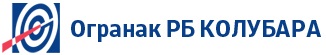 Најава испоруке добараФК.7.4.4.1.4Најава испоруке добараБрој:Датум:Ред. број  из УговораБрој јавне набавкеДатум иброј УговораШифра ЕРЦНазиви атрибутиЈММаса (kg/kom)Ознака материјалаШаржаОтпремница бројАтест бројПОДАТАКНАЗИВ И СЕДИШТЕ ЧЛАНА ГРУПЕ ПОНУЂАЧА1. Члану групе који ће бити носилац посла, односно који ће поднети понуду и који ће заступати групу понуђача пред наручиоцем;2. Опис послова сваког од понуђача из групе понуђача у извршењу уговора:3. Друго:Датум:Понуђач:М.П.Датум:Понуђач:М.П.Датум:Понуђач:М.П.Обавештење о испоруци добараФK.6.2.4.0.2Обавештење о испоруци добараДатум: ___________Име и презимеБр. личне карте/пасошaНапомена123